SCHEDULE 1. IDENTIFICATIONFirst Name:  	Survey ContactLast Name:  	Title:  	  Telephone (include extension):  	Email:  	Fax:  	Supervisor of Contact Person for SurveyFirst Name:  	Title:  	  Telephone (include extension):  	Email:  	Last Name:  	Fax:  	Report ForRegional Entity:  	Reporting Party (Regional Entity or subregion):  	For questions about the data requested on Form EIA-411, contact the Survey Manager:Tim ShearTelephone Number:  (202) 586-0403FAX Number:  (202) 287-1938Email: Tim.Shear @eia.gov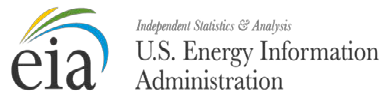 FORM EIA-411COORDINATED BULK POWER SUPPLY AND DEMAND PROGRAM REPORTOMB No. 1905-0129Approval Expires: xx/xx/xxxxBurden: 122 hoursNOTICE:  This report is mandatory under the Federal Energy Administration Act of 1974 (Public Law 93-275) for all parts. Failure to comply may result in criminal fines, civil penalties and other sanctions as provided by law.   For further information concerning sanctions and data protections see the provision on sanctions and the provision concerning the confidentiality of information in the instructions.   Title 18 USC 1001 makes it a criminal offense for any person knowingly and willingly to make to any Agency or Department of the United States any false, fictitious, or fraudulent statements as to any matter within its jurisdiction.NOTICE:  This report is mandatory under the Federal Energy Administration Act of 1974 (Public Law 93-275) for all parts. Failure to comply may result in criminal fines, civil penalties and other sanctions as provided by law.   For further information concerning sanctions and data protections see the provision on sanctions and the provision concerning the confidentiality of information in the instructions.   Title 18 USC 1001 makes it a criminal offense for any person knowingly and willingly to make to any Agency or Department of the United States any false, fictitious, or fraudulent statements as to any matter within its jurisdiction.NOTICE:  This report is mandatory under the Federal Energy Administration Act of 1974 (Public Law 93-275) for all parts. Failure to comply may result in criminal fines, civil penalties and other sanctions as provided by law.   For further information concerning sanctions and data protections see the provision on sanctions and the provision concerning the confidentiality of information in the instructions.   Title 18 USC 1001 makes it a criminal offense for any person knowingly and willingly to make to any Agency or Department of the United States any false, fictitious, or fraudulent statements as to any matter within its jurisdiction.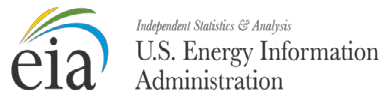 FORM EIA-411COORDINATED BULK POWER SUPPLY AND DEMAND PROGRAM REPORTOMB No. 1905-0129Approval Expires: xx/xx/xxxxBurden: 122 hoursRegional Entity:  	 Reporting Party:  		Regional Entity:  	 Reporting Party:  		Regional Entity:  	 Reporting Party:  		SCHEDULE 2. PART A. HISTORICAL AND PROJECTED PEAK DEMAND AND ENERGY - MONTHLYSCHEDULE 2. PART A. HISTORICAL AND PROJECTED PEAK DEMAND AND ENERGY - MONTHLYSCHEDULE 2. PART A. HISTORICAL AND PROJECTED PEAK DEMAND AND ENERGY - MONTHLYSCHEDULE 2. PART A. HISTORICAL AND PROJECTED PEAK DEMAND AND ENERGY - MONTHLYSCHEDULE 2. PART A. HISTORICAL AND PROJECTED PEAK DEMAND AND ENERGY - MONTHLYSCHEDULE 2. PART A. HISTORICAL AND PROJECTED PEAK DEMAND AND ENERGY - MONTHLYSCHEDULE 2. PART A. HISTORICAL AND PROJECTED PEAK DEMAND AND ENERGY - MONTHLYSCHEDULE 2. PART A. HISTORICAL AND PROJECTED PEAK DEMAND AND ENERGY - MONTHLYSCHEDULE 2. PART A. HISTORICAL AND PROJECTED PEAK DEMAND AND ENERGY - MONTHLYSCHEDULE 2. PART A. HISTORICAL AND PROJECTED PEAK DEMAND AND ENERGY - MONTHLYSCHEDULE 2. PART A. HISTORICAL AND PROJECTED PEAK DEMAND AND ENERGY - MONTHLYSCHEDULE 2. PART A. HISTORICAL AND PROJECTED PEAK DEMAND AND ENERGY - MONTHLYSCHEDULE 2. PART A. HISTORICAL AND PROJECTED PEAK DEMAND AND ENERGY - MONTHLYSCHEDULE 2. PART A. HISTORICAL AND PROJECTED PEAK DEMAND AND ENERGY - MONTHLYSCHEDULE 2. PART A. HISTORICAL AND PROJECTED PEAK DEMAND AND ENERGY - MONTHLYSCHEDULE 2. PART A. HISTORICAL AND PROJECTED PEAK DEMAND AND ENERGY - MONTHLYSCHEDULE 2. PART A. HISTORICAL AND PROJECTED PEAK DEMAND AND ENERGY - MONTHLYSCHEDULE 2. PART A. HISTORICAL AND PROJECTED PEAK DEMAND AND ENERGY - MONTHLYSCHEDULE 2. PART A. HISTORICAL AND PROJECTED PEAK DEMAND AND ENERGY - MONTHLYSCHEDULE 2. PART A. HISTORICAL AND PROJECTED PEAK DEMAND AND ENERGY - MONTHLYSCHEDULE 2. PART A. HISTORICAL AND PROJECTED PEAK DEMAND AND ENERGY - MONTHLYPeak Demand Reported:Peak Demand Reported:Peak Demand Reported:Peak Demand Reported:Peak Demand Reported:Peak Demand Reported:Peak Demand Reported:Coincident __________    Non-Coincident  _________Coincident __________    Non-Coincident  _________Coincident __________    Non-Coincident  _________Coincident __________    Non-Coincident  _________Coincident __________    Non-Coincident  _________Coincident __________    Non-Coincident  _________Coincident __________    Non-Coincident  _________Coincident __________    Non-Coincident  _________Coincident __________    Non-Coincident  _________Coincident __________    Non-Coincident  _________Coincident __________    Non-Coincident  _________Coincident __________    Non-Coincident  _________Coincident __________    Non-Coincident  _________Coincident __________    Non-Coincident  _________If non-coincident, please explain why coincident is not used.If non-coincident, please explain why coincident is not used.If non-coincident, please explain why coincident is not used.If non-coincident, please explain why coincident is not used.If non-coincident, please explain why coincident is not used.If non-coincident, please explain why coincident is not used.If non-coincident, please explain why coincident is not used.YEARYEARYEARYEARYEARYEARYEARYEARYEARYEARYEARYEARYEARYEARYEARYEARYEARYEAR2016 (Actual - Prior Year)2016 (Actual - Prior Year)2016 (Actual - Prior Year)2016 (Actual - Prior Year)2016 (Actual - Prior Year)2016 (Actual - Prior Year)2017 (RY - Report Year)2017 (RY - Report Year)2017 (RY - Report Year)2017 (RY - Report Year)2017 (RY - Report Year)2017 (RY - Report Year)2017 (RY - Report Year)2018 (Next Year)2018 (Next Year)2018 (Next Year)2018 (Next Year)2018 (Next Year)LINE NO.LINE NO.MONTHPEAK HOURDEMAND (MEGAWATTS) (a)PEAK HOURDEMAND (MEGAWATTS) (a)NET ENERGY (THOUSANDS OF MEGA-WATTHOURS) (b)NET ENERGY (THOUSANDS OF MEGA-WATTHOURS) (b)NET ENERGY (THOUSANDS OF MEGA-WATTHOURS) (b)NET ENERGY (THOUSANDS OF MEGA-WATTHOURS) (b)PEAK HOURDEMAND (MEGAWATTS) (a)PEAK HOURDEMAND (MEGAWATTS) (a)PEAK HOURDEMAND (MEGAWATTS) (a)NET ENERGY (THOUSANDS OF MEGA-WATTHOURS) (b)NET ENERGY (THOUSANDS OF MEGA-WATTHOURS) (b)NET ENERGY (THOUSANDS OF MEGA-WATTHOURS) (b)NET ENERGY (THOUSANDS OF MEGA-WATTHOURS) (b)PEAK HOURDEMAND (MEGAWATTS) (a)PEAK HOURDEMAND (MEGAWATTS) (a)PEAK HOURDEMAND (MEGAWATTS) (a)NET ENERGY (THOUSANDS OF MEGAWATTHOURS) (b)NET ENERGY (THOUSANDS OF MEGAWATTHOURS) (b)11January22February33March44April55May66June77July88August99September1010October1111November1212DecemberSCHEDULE 2. PART B. HISTORICAL AND PROJECTED PEAK DEMAND AND ENERGY – ANNUALSCHEDULE 2. PART B. HISTORICAL AND PROJECTED PEAK DEMAND AND ENERGY – ANNUALSCHEDULE 2. PART B. HISTORICAL AND PROJECTED PEAK DEMAND AND ENERGY – ANNUALSCHEDULE 2. PART B. HISTORICAL AND PROJECTED PEAK DEMAND AND ENERGY – ANNUALSCHEDULE 2. PART B. HISTORICAL AND PROJECTED PEAK DEMAND AND ENERGY – ANNUALSCHEDULE 2. PART B. HISTORICAL AND PROJECTED PEAK DEMAND AND ENERGY – ANNUALSCHEDULE 2. PART B. HISTORICAL AND PROJECTED PEAK DEMAND AND ENERGY – ANNUALSCHEDULE 2. PART B. HISTORICAL AND PROJECTED PEAK DEMAND AND ENERGY – ANNUALSCHEDULE 2. PART B. HISTORICAL AND PROJECTED PEAK DEMAND AND ENERGY – ANNUALSCHEDULE 2. PART B. HISTORICAL AND PROJECTED PEAK DEMAND AND ENERGY – ANNUALSCHEDULE 2. PART B. HISTORICAL AND PROJECTED PEAK DEMAND AND ENERGY – ANNUALSCHEDULE 2. PART B. HISTORICAL AND PROJECTED PEAK DEMAND AND ENERGY – ANNUALSCHEDULE 2. PART B. HISTORICAL AND PROJECTED PEAK DEMAND AND ENERGY – ANNUALSCHEDULE 2. PART B. HISTORICAL AND PROJECTED PEAK DEMAND AND ENERGY – ANNUALSCHEDULE 2. PART B. HISTORICAL AND PROJECTED PEAK DEMAND AND ENERGY – ANNUALSCHEDULE 2. PART B. HISTORICAL AND PROJECTED PEAK DEMAND AND ENERGY – ANNUALSCHEDULE 2. PART B. HISTORICAL AND PROJECTED PEAK DEMAND AND ENERGY – ANNUALSCHEDULE 2. PART B. HISTORICAL AND PROJECTED PEAK DEMAND AND ENERGY – ANNUALSCHEDULE 2. PART B. HISTORICAL AND PROJECTED PEAK DEMAND AND ENERGY – ANNUALSCHEDULE 2. PART B. HISTORICAL AND PROJECTED PEAK DEMAND AND ENERGY – ANNUALSCHEDULE 2. PART B. HISTORICAL AND PROJECTED PEAK DEMAND AND ENERGY – ANNUALYEARYEARYEARYEARYEARYEARYEARYEARYEARYEARYEARYEARYEARYEARYEARYEARYEARActualActualYear 1Year 1Year 2Year 2Year 3……….….….….Year 8Year 9Year 9Year 101Summer Peak HourDemand (Megawatts)June-SeptemberSummer Peak HourDemand (Megawatts)June-SeptemberSummer Peak HourDemand (Megawatts)June-September2Winter Peak HourDemand (Megawatts)December - FebruaryWinter Peak HourDemand (Megawatts)December - FebruaryWinter Peak HourDemand (Megawatts)December - February3Net Annual Energy (Gigawatt hours)Net Annual Energy (Gigawatt hours)Net Annual Energy (Gigawatt hours)FORM EIA-411COORDINATED BULK POWER SUPPLY AND DEMAND PROGRAM REPORTOMB No. 1905-0129Approval Expires: xx/xx/xxxxBurden: 122 hoursRegional Entity:  	 Reporting Party:  		Regional Entity:  	 Reporting Party:  		Regional Entity:  	 Reporting Party:  		SCHEDULE 3. PART A. PROJECTED DEMAND AND CAPACITY - SUMMERSCHEDULE 3. PART A. PROJECTED DEMAND AND CAPACITY - SUMMERSCHEDULE 3. PART A. PROJECTED DEMAND AND CAPACITY - SUMMERSCHEDULE 3. PART A. PROJECTED DEMAND AND CAPACITY - SUMMERSCHEDULE 3. PART A. PROJECTED DEMAND AND CAPACITY - SUMMERSCHEDULE 3. PART A. PROJECTED DEMAND AND CAPACITY - SUMMERSCHEDULE 3. PART A. PROJECTED DEMAND AND CAPACITY - SUMMERSCHEDULE 3. PART A. PROJECTED DEMAND AND CAPACITY - SUMMERLINE NO.YEARYEARYEARYEARYEARYEARLINE NO.Year 1 (RY 2017)Year 2 (2018)….Year 9 (2025)Year 10 (2026)DEMAND (IN MEGAWATTS)DEMAND (IN MEGAWATTS)DEMAND (IN MEGAWATTS)DEMAND (IN MEGAWATTS)DEMAND (IN MEGAWATTS)DEMAND (IN MEGAWATTS)DEMAND (IN MEGAWATTS)DEMAND (IN MEGAWATTS)1Unrestricted Peak Demand1aNew Conservation (Energy Efficiency)1bEstimated Diversity1cAdditions for non-member load1dStand-by Load Under Contract1eNon-Controllable Demand Response2Total Internal Demand2aDirect Control LoadManagement2bInterruptible Load2cCritical Peak Pricing withControl2dLoad as a Capacity Resource3Net Internal Demand4Total Demand ResponseSUPPLY CATEGORIES (IN MEGAWATTS)SUPPLY CATEGORIES (IN MEGAWATTS)SUPPLY CATEGORIES (IN MEGAWATTS)SUPPLY CATEGORIES (IN MEGAWATTS)SUPPLY CATEGORIES (IN MEGAWATTS)SUPPLY CATEGORIES (IN MEGAWATTS)SUPPLY CATEGORIES (IN MEGAWATTS)SUPPLY CATEGORIES (IN MEGAWATTS)5TOTAL INTERNAL CAPACITY(sum of 6 and 8a)6EXISTING CAPACITY (6a+6b+6c)6aCertain6bOther 6cUnavailableFORM EIA-411COORDINATED BULK POWER SUPPLY AND DEMAND PROGRAM REPORTOMB No. 1905-0129Approval Expires: xx/xx/xxxxBurden: 122 hoursRegional Entity:  	 Reporting Party:  		Regional Entity:  	 Reporting Party:  		Regional Entity:  	 Reporting Party:  		SCHEDULE 3. PART A. PROJECTED DEMAND AND CAPACITY - SUMMERSCHEDULE 3. PART A. PROJECTED DEMAND AND CAPACITY - SUMMERSCHEDULE 3. PART A. PROJECTED DEMAND AND CAPACITY - SUMMERSCHEDULE 3. PART A. PROJECTED DEMAND AND CAPACITY - SUMMERSCHEDULE 3. PART A. PROJECTED DEMAND AND CAPACITY - SUMMERSCHEDULE 3. PART A. PROJECTED DEMAND AND CAPACITY - SUMMERSCHEDULE 3. PART A. PROJECTED DEMAND AND CAPACITY - SUMMERSCHEDULE 3. PART A. PROJECTED DEMAND AND CAPACITY - SUMMERSCHEDULE 3. PART A. PROJECTED DEMAND AND CAPACITY - SUMMERSCHEDULE 3. PART A. PROJECTED DEMAND AND CAPACITY - SUMMERSCHEDULE 3. PART A. PROJECTED DEMAND AND CAPACITY - SUMMERSCHEDULE 3. PART A. PROJECTED DEMAND AND CAPACITY - SUMMERSCHEDULE 3. PART A. PROJECTED DEMAND AND CAPACITY - SUMMERSCHEDULE 3. PART A. PROJECTED DEMAND AND CAPACITY - SUMMERSCHEDULE 3. PART A. PROJECTED DEMAND AND CAPACITY - SUMMERSCHEDULE 3. PART A. PROJECTED DEMAND AND CAPACITY - SUMMERSCHEDULE 3. PART A. PROJECTED DEMAND AND CAPACITY - SUMMERLINE NO.LINE NO.LINE NO.YEARYEARYEARYEARYEARYEARYEARYEARYEARYEARYEARYEARLINE NO.LINE NO.LINE NO.))Year 1 (RY 2017)Year 2 (2018)Year 2 (2018)….….Year 9 (2025)Year 9 (2025)Year 10 (2026)Year 10 (2026)Year 10 (2026)FUTURE CAPACITY CATEGORIES (IN MEGAWATTS)FUTURE CAPACITY CATEGORIES (IN MEGAWATTS)FUTURE CAPACITY CATEGORIES (IN MEGAWATTS)FUTURE CAPACITY CATEGORIES (IN MEGAWATTS)FUTURE CAPACITY CATEGORIES (IN MEGAWATTS)FUTURE CAPACITY CATEGORIES (IN MEGAWATTS)FUTURE CAPACITY CATEGORIES (IN MEGAWATTS)FUTURE CAPACITY CATEGORIES (IN MEGAWATTS)FUTURE CAPACITY CATEGORIES (IN MEGAWATTS)FUTURE CAPACITY CATEGORIES (IN MEGAWATTS)FUTURE CAPACITY CATEGORIES (IN MEGAWATTS)FUTURE CAPACITY CATEGORIES (IN MEGAWATTS)FUTURE CAPACITY CATEGORIES (IN MEGAWATTS)FUTURE CAPACITY CATEGORIES (IN MEGAWATTS)FUTURE CAPACITY CATEGORIES (IN MEGAWATTS)FUTURE CAPACITY CATEGORIES (IN MEGAWATTS)FUTURE CAPACITY CATEGORIES (IN MEGAWATTS)7FUTURE CAPACITY ADDITIONSFUTURE CAPACITY ADDITIONSFUTURE CAPACITY ADDITIONSFUTURE CAPACITY ADDITIONS7aTier 1 (Most Certain)Tier 1 (Most Certain)Tier 1 (Most Certain)Tier 1 (Most Certain)7bTier 2Tier 2Tier 2Tier 27cTier 3 (Least Certain)Tier 3 (Least Certain)Tier 3 (Least Certain)Tier 3 (Least Certain)8ANTICIPATED CAPACITY(6a+7a)ANTICIPATED CAPACITY(6a+7a)ANTICIPATED CAPACITY(6a+7a)ANTICIPATED CAPACITY(6a+7a)CAPACITY TRANSFERS (IN MEGAWATTS)CAPACITY TRANSFERS (IN MEGAWATTS)CAPACITY TRANSFERS (IN MEGAWATTS)CAPACITY TRANSFERS (IN MEGAWATTS)CAPACITY TRANSFERS (IN MEGAWATTS)CAPACITY TRANSFERS (IN MEGAWATTS)CAPACITY TRANSFERS (IN MEGAWATTS)CAPACITY TRANSFERS (IN MEGAWATTS)CAPACITY TRANSFERS (IN MEGAWATTS)CAPACITY TRANSFERS (IN MEGAWATTS)CAPACITY TRANSFERS (IN MEGAWATTS)CAPACITY TRANSFERS (IN MEGAWATTS)CAPACITY TRANSFERS (IN MEGAWATTS)CAPACITY TRANSFERS (IN MEGAWATTS)CAPACITY TRANSFERS (IN MEGAWATTS)CAPACITY TRANSFERS (IN MEGAWATTS)CAPACITY TRANSFERS (IN MEGAWATTS)90999999099999CAPACITY TRANSFERS – IMPORTSCAPACITY TRANSFERS – IMPORTS9a9aFirmFirm9b9bExpectedExpected10101010CAPACITY TRANSFERS – EXPORTSCAPACITY TRANSFERS – EXPORTS10a10aFirmFirm10b10bExpectedExpectedFORM EIA-411COORDINATED BULK POWER SUPPLY AND DEMAND PROGRAM REPORTFORM EIA-411COORDINATED BULK POWER SUPPLY AND DEMAND PROGRAM REPORTFORM EIA-411COORDINATED BULK POWER SUPPLY AND DEMAND PROGRAM REPORTOMB No. 1905-0129Approval Expires: xx/xx/xxxxBurden: 122 hoursOMB No. 1905-0129Approval Expires: xx/xx/xxxxBurden: 122 hoursOMB No. 1905-0129Approval Expires: xx/xx/xxxxBurden: 122 hoursOMB No. 1905-0129Approval Expires: xx/xx/xxxxBurden: 122 hoursRegional Entity:  	 Reporting Party:  		Regional Entity:  	 Reporting Party:  		Regional Entity:  	 Reporting Party:  		Regional Entity:  	 Reporting Party:  		Regional Entity:  	 Reporting Party:  		Regional Entity:  	 Reporting Party:  		Regional Entity:  	 Reporting Party:  		Regional Entity:  	 Reporting Party:  		Regional Entity:  	 Reporting Party:  		Regional Entity:  	 Reporting Party:  		SCHEDULE 3. PART A. PROJECTED DEMAND AND CAPACITY - SUMMERSCHEDULE 3. PART A. PROJECTED DEMAND AND CAPACITY - SUMMERSCHEDULE 3. PART A. PROJECTED DEMAND AND CAPACITY - SUMMERSCHEDULE 3. PART A. PROJECTED DEMAND AND CAPACITY - SUMMERSCHEDULE 3. PART A. PROJECTED DEMAND AND CAPACITY - SUMMERSCHEDULE 3. PART A. PROJECTED DEMAND AND CAPACITY - SUMMERSCHEDULE 3. PART A. PROJECTED DEMAND AND CAPACITY - SUMMERSCHEDULE 3. PART A. PROJECTED DEMAND AND CAPACITY - SUMMERSCHEDULE 3. PART A. PROJECTED DEMAND AND CAPACITY - SUMMERSCHEDULE 3. PART A. PROJECTED DEMAND AND CAPACITY - SUMMERLINE NO.YEARYEARYEARYEARYEARYEARYEARYEARLINE NO.Year 1(RY 2017)Year 2(2018)Year 2(2018)….Year 9(2025)Year 10(2026)CAPACITY - Continued  (IN MEGAWATTS)CAPACITY - Continued  (IN MEGAWATTS)CAPACITY - Continued  (IN MEGAWATTS)CAPACITY - Continued  (IN MEGAWATTS)CAPACITY - Continued  (IN MEGAWATTS)CAPACITY - Continued  (IN MEGAWATTS)CAPACITY - Continued  (IN MEGAWATTS)CAPACITY - Continued  (IN MEGAWATTS)CAPACITY - Continued  (IN MEGAWATTS)CAPACITY - Continued  (IN MEGAWATTS)11EXISTING, CERTAIN & NET FIRMTRANSFERS (6a+10b-11b)12ANTICIPATED CAPACITYRESOURCES (12+8a)13PROSPECTIVE CAPACITYRESOURCES 14ADJUSTED POTENTIAL CAPACITYRESOURCES RESERVE AND CAPACITY MARGINSRESERVE AND CAPACITY MARGINSRESERVE AND CAPACITY MARGINSRESERVE AND CAPACITY MARGINSRESERVE AND CAPACITY MARGINSRESERVE AND CAPACITY MARGINSRESERVE AND CAPACITY MARGINSRESERVE AND CAPACITY MARGINSRESERVE AND CAPACITY MARGINSRESERVE AND CAPACITY MARGINS15TARGET RESERVE MARGIN FORRegion/Assessment AreaMargin16EXISTING, CERTAIN & NET FIRMTRANSFERS16.1   Reserve Margin16.2   Capacity Margin17ANTICIPATED RESOURCES17.1   Reserve Margin17.2   Capacity Margin18PROSPECTIVE RESOURCES18.1   Reserve Margin18.2   Capacity Margin19ADJUSTED POTENTIAL RESOURCES19.1   Reserve Margin19.2   Capacity MarginFORM EIA-411COORDINATED BULK POWER SUPPLY AND DEMAND PROGRAM REPORTOMB No. 1905-0129             Approval Expires: xx/xx/xxxxBurden: 122 hours Regional Entity:  	 Reporting Party:  		Regional Entity:  	 Reporting Party:  		Regional Entity:  	 Reporting Party:  		SCHEDULE 3. PART B. PROJECTED DEMAND AND CAPACITY - WINTERSCHEDULE 3. PART B. PROJECTED DEMAND AND CAPACITY - WINTERSCHEDULE 3. PART B. PROJECTED DEMAND AND CAPACITY - WINTERSCHEDULE 3. PART B. PROJECTED DEMAND AND CAPACITY - WINTERSCHEDULE 3. PART B. PROJECTED DEMAND AND CAPACITY - WINTERSCHEDULE 3. PART B. PROJECTED DEMAND AND CAPACITY - WINTERSCHEDULE 3. PART B. PROJECTED DEMAND AND CAPACITY - WINTERSCHEDULE 3. PART B. PROJECTED DEMAND AND CAPACITY - WINTERLINE NO.YEARYEARYEARYEARYEARYEARLINE NO.Year 1 (RY 2017)Year 2 (2018)….Year 9 (2025)Year 10 (2026)DEMAND (IN MEGAWATTS)DEMAND (IN MEGAWATTS)DEMAND (IN MEGAWATTS)DEMAND (IN MEGAWATTS)DEMAND (IN MEGAWATTS)DEMAND (IN MEGAWATTS)DEMAND (IN MEGAWATTS)DEMAND (IN MEGAWATTS)1Unrestricted Peak Demand1aNew Conservation (Energy Efficiency)1bEstimated Diversity1cAdditions for non-member load1dStand-by Load Under  Contract1eNon-Controllable Demand Response2Total Internal Demand2aDirect Control LoadManagement2bInterruptible Load2cCritical Peak Pricing withControl2dLoad as a Capacity Resource3Net Internal Demand4Total Demand ResponseSUPPLY CATEGORIES (IN MEGAWATTS)SUPPLY CATEGORIES (IN MEGAWATTS)SUPPLY CATEGORIES (IN MEGAWATTS)SUPPLY CATEGORIES (IN MEGAWATTS)SUPPLY CATEGORIES (IN MEGAWATTS)SUPPLY CATEGORIES (IN MEGAWATTS)SUPPLY CATEGORIES (IN MEGAWATTS)SUPPLY CATEGORIES (IN MEGAWATTS)5TOTAL INTERNAL CAPACITY(sum of 6 and 8a)6EXISTING CAPACITY (6a+6b+6c)6aCertain6bOther 6cUnavailableFORM EIA-411COORDINATED BULK POWER SUPPLY AND DEMAND PROGRAM REPORTOMB No. 1905-0129Approval Expires: xx/xx/xxxxBurden: 122 hoursRegional Entity:  	 Reporting Party:  		Regional Entity:  	 Reporting Party:  		Regional Entity:  	 Reporting Party:  		SCHEDULE 3. PART B. PROJECTED DEMAND AND CAPACITY - WINTERSCHEDULE 3. PART B. PROJECTED DEMAND AND CAPACITY - WINTERSCHEDULE 3. PART B. PROJECTED DEMAND AND CAPACITY - WINTERSCHEDULE 3. PART B. PROJECTED DEMAND AND CAPACITY - WINTERSCHEDULE 3. PART B. PROJECTED DEMAND AND CAPACITY - WINTERSCHEDULE 3. PART B. PROJECTED DEMAND AND CAPACITY - WINTERSCHEDULE 3. PART B. PROJECTED DEMAND AND CAPACITY - WINTERSCHEDULE 3. PART B. PROJECTED DEMAND AND CAPACITY - WINTERSCHEDULE 3. PART B. PROJECTED DEMAND AND CAPACITY - WINTERSCHEDULE 3. PART B. PROJECTED DEMAND AND CAPACITY - WINTERSCHEDULE 3. PART B. PROJECTED DEMAND AND CAPACITY - WINTERSCHEDULE 3. PART B. PROJECTED DEMAND AND CAPACITY - WINTERSCHEDULE 3. PART B. PROJECTED DEMAND AND CAPACITY - WINTERSCHEDULE 3. PART B. PROJECTED DEMAND AND CAPACITY - WINTERSCHEDULE 3. PART B. PROJECTED DEMAND AND CAPACITY - WINTERSCHEDULE 3. PART B. PROJECTED DEMAND AND CAPACITY - WINTERLINE NO.YEARYEARYEARYEARYEARYEARYEARYEARYEARYEARYEARYEARLINE NO.Year 1 (RY 2017)Year 2 (2018)Year 2 (2018)….….Year 9 (2025)Year 9 (2025)Year 10 (2026)Year 10 (2026)Year 10 (2026)FUTURE CAPACITY CATEGORIES (IN MEGAWATTS)FUTURE CAPACITY CATEGORIES (IN MEGAWATTS)FUTURE CAPACITY CATEGORIES (IN MEGAWATTS)FUTURE CAPACITY CATEGORIES (IN MEGAWATTS)FUTURE CAPACITY CATEGORIES (IN MEGAWATTS)FUTURE CAPACITY CATEGORIES (IN MEGAWATTS)FUTURE CAPACITY CATEGORIES (IN MEGAWATTS)FUTURE CAPACITY CATEGORIES (IN MEGAWATTS)FUTURE CAPACITY CATEGORIES (IN MEGAWATTS)FUTURE CAPACITY CATEGORIES (IN MEGAWATTS)FUTURE CAPACITY CATEGORIES (IN MEGAWATTS)FUTURE CAPACITY CATEGORIES (IN MEGAWATTS)FUTURE CAPACITY CATEGORIES (IN MEGAWATTS)FUTURE CAPACITY CATEGORIES (IN MEGAWATTS)FUTURE CAPACITY CATEGORIES (IN MEGAWATTS)FUTURE CAPACITY CATEGORIES (IN MEGAWATTS)7FUTURE CAPACITY ADDITIONSFUTURE CAPACITY ADDITIONSFUTURE CAPACITY ADDITIONS7aTier 1 (Most Certain)Tier 1 (Most Certain)Tier 1 (Most Certain)7bTier 2Tier 2Tier 27cTier 3 (Least Certain)Tier 3 (Least Certain)Tier 3 (Least Certain)8ANTICIPATED CAPACITY(6a+8a)ANTICIPATED CAPACITY(6a+8a)ANTICIPATED CAPACITY(6a+8a)CAPACITY TRANSFERS (IN MEGAWATTS)CAPACITY TRANSFERS (IN MEGAWATTS)CAPACITY TRANSFERS (IN MEGAWATTS)CAPACITY TRANSFERS (IN MEGAWATTS)CAPACITY TRANSFERS (IN MEGAWATTS)CAPACITY TRANSFERS (IN MEGAWATTS)CAPACITY TRANSFERS (IN MEGAWATTS)CAPACITY TRANSFERS (IN MEGAWATTS)CAPACITY TRANSFERS (IN MEGAWATTS)CAPACITY TRANSFERS (IN MEGAWATTS)CAPACITY TRANSFERS (IN MEGAWATTS)CAPACITY TRANSFERS (IN MEGAWATTS)CAPACITY TRANSFERS (IN MEGAWATTS)CAPACITY TRANSFERS (IN MEGAWATTS)CAPACITY TRANSFERS (IN MEGAWATTS)CAPACITY TRANSFERS (IN MEGAWATTS)99CAPACITY TRANSFERS – IMPORTS9b9bFirm9c9cExpected1010CAPACITY TRANSFERS – EXPORTS10ab10abFirm10b10bExpectedFORM EIA-411COORDINATED BULK POWER SUPPLY AND DEMAND PROGRAM REPORTFORM EIA-411COORDINATED BULK POWER SUPPLY AND DEMAND PROGRAM REPORTFORM EIA-411COORDINATED BULK POWER SUPPLY AND DEMAND PROGRAM REPORTOMB No. 1905-0129Approval Expires: xx/xx/xxxxBurden: 122 hoursOMB No. 1905-0129Approval Expires: xx/xx/xxxxBurden: 122 hoursOMB No. 1905-0129Approval Expires: xx/xx/xxxxBurden: 122 hoursOMB No. 1905-0129Approval Expires: xx/xx/xxxxBurden: 122 hoursRegional Entity:  	 Reporting Party:  		Regional Entity:  	 Reporting Party:  		Regional Entity:  	 Reporting Party:  		Regional Entity:  	 Reporting Party:  		Regional Entity:  	 Reporting Party:  		Regional Entity:  	 Reporting Party:  		Regional Entity:  	 Reporting Party:  		Regional Entity:  	 Reporting Party:  		Regional Entity:  	 Reporting Party:  		Regional Entity:  	 Reporting Party:  		SCHEDULE 3. PART B. HISTORICAL AND PROJECTED DEMAND AND CAPACITY - WINTERSCHEDULE 3. PART B. HISTORICAL AND PROJECTED DEMAND AND CAPACITY - WINTERSCHEDULE 3. PART B. HISTORICAL AND PROJECTED DEMAND AND CAPACITY - WINTERSCHEDULE 3. PART B. HISTORICAL AND PROJECTED DEMAND AND CAPACITY - WINTERSCHEDULE 3. PART B. HISTORICAL AND PROJECTED DEMAND AND CAPACITY - WINTERSCHEDULE 3. PART B. HISTORICAL AND PROJECTED DEMAND AND CAPACITY - WINTERSCHEDULE 3. PART B. HISTORICAL AND PROJECTED DEMAND AND CAPACITY - WINTERSCHEDULE 3. PART B. HISTORICAL AND PROJECTED DEMAND AND CAPACITY - WINTERSCHEDULE 3. PART B. HISTORICAL AND PROJECTED DEMAND AND CAPACITY - WINTERSCHEDULE 3. PART B. HISTORICAL AND PROJECTED DEMAND AND CAPACITY - WINTERLINE NO.YEARYEARYEARYEARYEARYEARYEARYEARLINE NO.Year 1(RY 2017)Year 2(2018)Year 2(2018)….Year 9(2025)Year 10(2026)CAPACITY - Continued  (IN MEGAWATTS)CAPACITY - Continued  (IN MEGAWATTS)CAPACITY - Continued  (IN MEGAWATTS)CAPACITY - Continued  (IN MEGAWATTS)CAPACITY - Continued  (IN MEGAWATTS)CAPACITY - Continued  (IN MEGAWATTS)CAPACITY - Continued  (IN MEGAWATTS)CAPACITY - Continued  (IN MEGAWATTS)CAPACITY - Continued  (IN MEGAWATTS)CAPACITY - Continued  (IN MEGAWATTS)11EXISTING, CERTAIN & NET FIRMTRANSFERS (6a+10b-11b)12ANTICIPATED CAPACITYRESOURCES (12+8a)13PROSPECTIVE CAPACITYRESOURCES14ADJUSTED POTENTIAL CAPACITYRESOURCESRESERVE AND CAPACITY MARGINSRESERVE AND CAPACITY MARGINSRESERVE AND CAPACITY MARGINSRESERVE AND CAPACITY MARGINSRESERVE AND CAPACITY MARGINSRESERVE AND CAPACITY MARGINSRESERVE AND CAPACITY MARGINSRESERVE AND CAPACITY MARGINSRESERVE AND CAPACITY MARGINSRESERVE AND CAPACITY MARGINS15TARGET RESERVE MARGIN FORRegion/Assessment Area16EXISTING, CERTAIN & NET FIRMTRANSFERS16.1   Reserve Margin16.2   Capacity Margin17ANTICIPATED RESOURCES17.1   Reserve Margin17.2   Capacity Margin18PROSPECTIVE RESOURCES18.1   Reserve Margin18.2   Capacity Margin19ADJUSTED POTENTIAL RESOURCES19.1   Reserve Margin19.2   Capacity MarginFORM EIA-411COORDINATED BULK POWER SUPPLY AND DEMAND PROGRAM REPORTOMB No. 1905-0129                Approval Expires: xx/xx/xxxxBurden: 122 hours Regional Entity:  	 Reporting Party:  		Regional Entity:  	 Reporting Party:  		Regional Entity:  	 Reporting Party:  		SCHEDULE 4. BULK TRANSMISSION FACILITY POWER FLOW CASESSCHEDULE 4. BULK TRANSMISSION FACILITY POWER FLOW CASESSCHEDULE 4. BULK TRANSMISSION FACILITY POWER FLOW CASESSCHEDULE 4. BULK TRANSMISSION FACILITY POWER FLOW CASESSCHEDULE 4. BULK TRANSMISSION FACILITY POWER FLOW CASESLineNo.1Case Name:2Year of Study:3Case Number:PROSPECTIVE FACILITIES AND CONNECTIONSPROSPECTIVE FACILITIES AND CONNECTIONSPROSPECTIVE FACILITIES AND CONNECTIONSPROSPECTIVE FACILITIES AND CONNECTIONSName And TypeOf Facility(a)ProjectedIn-Service Date(e.g., 12-2018)(b)ConnectionsConnections4Name And TypeOf Facility(a)ProjectedIn-Service Date(e.g., 12-2018)(b)Bus Number(c)Bus Name(d)FORM EIA-411COORDINATED BULK POWER SUPPLY AND DEMAND PROGRAM REPORTOMB No. 1905-0129                 Approval Expires: xx/xx/xxxxBurden: 122 hours Regional Entity:  	 Reporting Party:  		Regional Entity:  	 Reporting Party:  		Regional Entity:  	 Reporting Party:  		SCHEDULE 5. BULK ELECTRIC TRANSMISSION SYSTEM MAPSSCHEDULE 5. BULK ELECTRIC TRANSMISSION SYSTEM MAPSSCHEDULE 5. BULK ELECTRIC TRANSMISSION SYSTEM MAPSSCHEDULE 5. BULK ELECTRIC TRANSMISSION SYSTEM MAPSSCHEDULE 5. BULK ELECTRIC TRANSMISSION SYSTEM MAPSSCHEDULE 5. BULK ELECTRIC TRANSMISSION SYSTEM MAPSLINE NO.1Specify the Number of MapsProvided:Specify the Number of MapsProvided:2For each map provide file name, coverage, and map software:For each map provide file name, coverage, and map software:For each map provide file name, coverage, and map software:For each map provide file name, coverage, and map software:For each map provide file name, coverage, and map software:MAP NUMBER (if applicable) (a)FILE NAME (if applicable) (b)FILE NAME (if applicable) (b)FILE NAME (if applicable) (b)MAP SOFTWARE (if applicable) (c)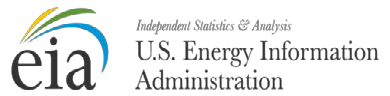 FORM EIA-411COORDINATED BULK POWER SUPPLY AND DEMAND PROGRAM REPORTOMB No. 1905-0129             Approval Expires: xx/xx/xxxxBurden: 122 hours Regional Entity:  	 Reporting Party:  	 Regional Entity:  	 Reporting Party:  	 Regional Entity:  	 Reporting Party:  	 SCHEDULE 6. PART A. EXISTING AND PROJECTED CIRCUIT MILESSCHEDULE 6. PART A. EXISTING AND PROJECTED CIRCUIT MILESSCHEDULE 6. PART A. EXISTING AND PROJECTED CIRCUIT MILESSCHEDULE 6. PART A. EXISTING AND PROJECTED CIRCUIT MILESSCHEDULE 6. PART A. EXISTING AND PROJECTED CIRCUIT MILESSCHEDULE 6. PART A. EXISTING AND PROJECTED CIRCUIT MILESSCHEDULE 6. PART A. EXISTING AND PROJECTED CIRCUIT MILESSCHEDULE 6. PART A. EXISTING AND PROJECTED CIRCUIT MILESSCHEDULE 6. PART A. EXISTING AND PROJECTED CIRCUIT MILESSCHEDULE 6. PART A. EXISTING AND PROJECTED CIRCUIT MILESSCHEDULE 6. PART A. EXISTING AND PROJECTED CIRCUIT MILESSCHEDULE 6. PART A. EXISTING AND PROJECTED CIRCUIT MILESSCHEDULE 6. PART A. EXISTING AND PROJECTED CIRCUIT MILESSCHEDULE 6. PART A. EXISTING AND PROJECTED CIRCUIT MILESLineNo.CIRCUIT MILESCIRCUIT MILESCIRCUIT MILESCIRCUIT MILESCIRCUIT MILESCIRCUIT MILESCIRCUIT MILESCIRCUIT MILESCIRCUIT MILESCIRCUIT MILESCIRCUIT MILESCIRCUIT MILESIn Report Year 2014 and Report Year 2015 report circuit miles for voltage categories 100 kV and above. From  Report Year 2016 forward report only for transmission elements that are part of the new BES definitionIn Report Year 2014 and Report Year 2015 report circuit miles for voltage categories 100 kV and above. From  Report Year 2016 forward report only for transmission elements that are part of the new BES definitionIn Report Year 2014 and Report Year 2015 report circuit miles for voltage categories 100 kV and above. From  Report Year 2016 forward report only for transmission elements that are part of the new BES definitionIn Report Year 2014 and Report Year 2015 report circuit miles for voltage categories 100 kV and above. From  Report Year 2016 forward report only for transmission elements that are part of the new BES definitionIn Report Year 2014 and Report Year 2015 report circuit miles for voltage categories 100 kV and above. From  Report Year 2016 forward report only for transmission elements that are part of the new BES definitionIn Report Year 2014 and Report Year 2015 report circuit miles for voltage categories 100 kV and above. From  Report Year 2016 forward report only for transmission elements that are part of the new BES definitionIn Report Year 2014 and Report Year 2015 report circuit miles for voltage categories 100 kV and above. From  Report Year 2016 forward report only for transmission elements that are part of the new BES definitionIn Report Year 2014 and Report Year 2015 report circuit miles for voltage categories 100 kV and above. From  Report Year 2016 forward report only for transmission elements that are part of the new BES definitionIn Report Year 2014 and Report Year 2015 report circuit miles for voltage categories 100 kV and above. From  Report Year 2016 forward report only for transmission elements that are part of the new BES definitionIn Report Year 2014 and Report Year 2015 report circuit miles for voltage categories 100 kV and above. From  Report Year 2016 forward report only for transmission elements that are part of the new BES definitionIn Report Year 2014 and Report Year 2015 report circuit miles for voltage categories 100 kV and above. From  Report Year 2016 forward report only for transmission elements that are part of the new BES definitionIn Report Year 2014 and Report Year 2015 report circuit miles for voltage categories 100 kV and above. From  Report Year 2016 forward report only for transmission elements that are part of the new BES definitionAC (kV)AC (kV)AC (kV)AC (kV)AC (kV)AC (kV)AC (kV)DC (kV)DC (kV)DC (kV)DC (kV)DC (kV)Less than100121-150100-199200-299300-399400-599600+TOTAL100-299300-399400-599600+TOTAL1Existing (as of lastday of prior reportyear)2UnderConstruction (as of first day of current report year)3Planned(completion within first five years)4Conceptual(completion within first five years)5Planned(completion withinsecond five years)6Conceptual(completion within second five years)7Sum of Existing,UnderConstruction, andPlanned Transmission (full ten-year period)8Sum of Existing, Under Construction, Planned, and Conceptual Transmission (full ten-year period)FORM EIA-411COORDINATED BULK POWER SUPPLY AND DEMAND PROGRAM REPORTFORM EIA-411COORDINATED BULK POWER SUPPLY AND DEMAND PROGRAM REPORTOMB No. 1905-0129              Approval Expires: xx/xx/xxxxBurden: 122 hours OMB No. 1905-0129              Approval Expires: xx/xx/xxxxBurden: 122 hours Regional Entity:  	 Reporting Party:  		Regional Entity:  	 Reporting Party:  		Regional Entity:  	 Reporting Party:  		Regional Entity:  	 Reporting Party:  		Regional Entity:  	 Reporting Party:  		Regional Entity:  	 Reporting Party:  		Regional Entity:  	 Reporting Party:  		SCHEDULE 6. PART B. CHARACTERISTICS OF PROJECTED TRANSMISSION LINE ADDITIONSSCHEDULE 6. PART B. CHARACTERISTICS OF PROJECTED TRANSMISSION LINE ADDITIONSSCHEDULE 6. PART B. CHARACTERISTICS OF PROJECTED TRANSMISSION LINE ADDITIONSSCHEDULE 6. PART B. CHARACTERISTICS OF PROJECTED TRANSMISSION LINE ADDITIONSSCHEDULE 6. PART B. CHARACTERISTICS OF PROJECTED TRANSMISSION LINE ADDITIONSSCHEDULE 6. PART B. CHARACTERISTICS OF PROJECTED TRANSMISSION LINE ADDITIONSSCHEDULE 6. PART B. CHARACTERISTICS OF PROJECTED TRANSMISSION LINE ADDITIONSLINE NO.TRANSMISSION LINE (a)TRANSMISSION LINE (a)TRANSMISSION LINE (b)TRANSMISSION LINE (b)TRANSMISSION LINE (c)TRANSMISSION LINE IDENTIFICATIONTRANSMISSION LINE IDENTIFICATIONTRANSMISSION LINE IDENTIFICATIONTRANSMISSION LINE IDENTIFICATIONTRANSMISSION LINE IDENTIFICATIONTRANSMISSION LINE IDENTIFICATIONTRANSMISSION LINE IDENTIFICATION1Project Name2Project Status3Tie line4aPrimary Driver4bSecondary Driver5Terminal Location (From)6Terminal Location (To)TRANSMISSION LINE OWNERSHIPTRANSMISSION LINE OWNERSHIPTRANSMISSION LINE OWNERSHIPTRANSMISSION LINE OWNERSHIPTRANSMISSION LINE OWNERSHIPTRANSMISSION LINE OWNERSHIPTRANSMISSION LINE OWNERSHIP7Company Name8EIA Company Code9Type of Organization10Percent OwnershipTRANSMISSION LINE DATATRANSMISSION LINE DATATRANSMISSION LINE DATATRANSMISSION LINE DATATRANSMISSION LINE DATATRANSMISSION LINE DATATRANSMISSION LINE DATA11Line Length (miles)12Line Type[ 	] OH [   ] UG [   ] SM[ 	] OH [   ] UG [   ] SM[ 	] OH [   ] UG [   ] SM[ 	] OH [   ] UG [   ] SM[ 	] OH [   ] UG [   ] SM13Voltage Type[ 	] AC  [   ] DC[ 	] AC  [   ] DC[ 	] AC [   ] DC[ 	] AC [   ] DC[ 	] AC [   ] DC14Voltage Operating(Kilovolts)15Voltage Design (Kilovolts)16Circuits per StructurePresent17Circuits per StructureUltimate18Capacity Rating (MVA)19Original In-Service Date20Expected In-Service Date21Line Delayed?22Cause of DelayLEGENDLEGENDLEGENDLEGENDLEGENDLEGENDLEGENDLine Type: OH=OverheadUG=Underground SM=SubmarineLine Type: OH=OverheadUG=Underground SM=SubmarineVoltage Type: AC=Alternating CurrentDC=Direct CurrentVoltage Type: AC=Alternating CurrentDC=Direct CurrentFORM EIA-411COORDINATED BULK POWER SUPPLY AND DEMAND PROGRAM REPORTOMB No. 1905-0129               Approval Expires: xx/xx/xxxxBurden: 122 hours Regional Entity:  	 Reporting Party:  		Regional Entity:  	 Reporting Party:  		Regional Entity:  	 Reporting Party:  		SCHEDULE 7. PART A, ANNUAL DATA ON TRANSMISSION LINE OUTAGES FOR AC LINES(Report following data for each applicable EHV Voltage Class)SCHEDULE 7. PART A, ANNUAL DATA ON TRANSMISSION LINE OUTAGES FOR AC LINES(Report following data for each applicable EHV Voltage Class)SCHEDULE 7. PART A, ANNUAL DATA ON TRANSMISSION LINE OUTAGES FOR AC LINES(Report following data for each applicable EHV Voltage Class)SCHEDULE 7. PART A, ANNUAL DATA ON TRANSMISSION LINE OUTAGES FOR AC LINES(Report following data for each applicable EHV Voltage Class)SCHEDULE 7. PART A, ANNUAL DATA ON TRANSMISSION LINE OUTAGES FOR AC LINES(Report following data for each applicable EHV Voltage Class)SCHEDULE 7. PART A, ANNUAL DATA ON TRANSMISSION LINE OUTAGES FOR AC LINES(Report following data for each applicable EHV Voltage Class)SCHEDULE 7. PART A, ANNUAL DATA ON TRANSMISSION LINE OUTAGES FOR AC LINES(Report following data for each applicable EHV Voltage Class)SCHEDULE 7. PART A, ANNUAL DATA ON TRANSMISSION LINE OUTAGES FOR AC LINES(Report following data for each applicable EHV Voltage Class)SCHEDULE 7. PART A, ANNUAL DATA ON TRANSMISSION LINE OUTAGES FOR AC LINES(Report following data for each applicable EHV Voltage Class)SCHEDULE 7. PART A, ANNUAL DATA ON TRANSMISSION LINE OUTAGES FOR AC LINES(Report following data for each applicable EHV Voltage Class)SCHEDULE 7. PART A, ANNUAL DATA ON TRANSMISSION LINE OUTAGES FOR AC LINES(Report following data for each applicable EHV Voltage Class)SCHEDULE 7. PART A, ANNUAL DATA ON TRANSMISSION LINE OUTAGES FOR AC LINES(Report following data for each applicable EHV Voltage Class)SCHEDULE 7. PART A, ANNUAL DATA ON TRANSMISSION LINE OUTAGES FOR AC LINES(Report following data for each applicable EHV Voltage Class)SCHEDULE 7. PART A, ANNUAL DATA ON TRANSMISSION LINE OUTAGES FOR AC LINES(Report following data for each applicable EHV Voltage Class)SCHEDULE 7. PART A, ANNUAL DATA ON TRANSMISSION LINE OUTAGES FOR AC LINES(Report following data for each applicable EHV Voltage Class)In Report Year 2014 and Report Year 2015 report for voltage categories 200 kV and above. From Report Year 2016 forward report only for transmission elements that are part of the new BES definition.In Report Year 2014 and Report Year 2015 report for voltage categories 200 kV and above. From Report Year 2016 forward report only for transmission elements that are part of the new BES definition.In Report Year 2014 and Report Year 2015 report for voltage categories 200 kV and above. From Report Year 2016 forward report only for transmission elements that are part of the new BES definition.In Report Year 2014 and Report Year 2015 report for voltage categories 200 kV and above. From Report Year 2016 forward report only for transmission elements that are part of the new BES definition.In Report Year 2014 and Report Year 2015 report for voltage categories 200 kV and above. From Report Year 2016 forward report only for transmission elements that are part of the new BES definition.In Report Year 2014 and Report Year 2015 report for voltage categories 200 kV and above. From Report Year 2016 forward report only for transmission elements that are part of the new BES definition.In Report Year 2014 and Report Year 2015 report for voltage categories 200 kV and above. From Report Year 2016 forward report only for transmission elements that are part of the new BES definition.In Report Year 2014 and Report Year 2015 report for voltage categories 200 kV and above. From Report Year 2016 forward report only for transmission elements that are part of the new BES definition.In Report Year 2014 and Report Year 2015 report for voltage categories 200 kV and above. From Report Year 2016 forward report only for transmission elements that are part of the new BES definition.In Report Year 2014 and Report Year 2015 report for voltage categories 200 kV and above. From Report Year 2016 forward report only for transmission elements that are part of the new BES definition.In Report Year 2014 and Report Year 2015 report for voltage categories 200 kV and above. From Report Year 2016 forward report only for transmission elements that are part of the new BES definition.In Report Year 2014 and Report Year 2015 report for voltage categories 200 kV and above. From Report Year 2016 forward report only for transmission elements that are part of the new BES definition.LINE NO.Applicable AC Voltage ClassApplicable AC Voltage ClassLess Than100 kV (a)Less Than100 kV (a)100-199 kV(b)100-199 kV(b)200-299 kV(c)200-299 kV(c)300-399 kV(d)300-399 kV(d)400-599 kV(e)400-599 kV(e)600-799 kV(f)600-799 kV(f)AUTOMATIC (Unscheduled), Sustained Outages for Specified Voltage ClassAUTOMATIC (Unscheduled), Sustained Outages for Specified Voltage ClassAUTOMATIC (Unscheduled), Sustained Outages for Specified Voltage ClassAUTOMATIC (Unscheduled), Sustained Outages for Specified Voltage ClassAUTOMATIC (Unscheduled), Sustained Outages for Specified Voltage ClassAUTOMATIC (Unscheduled), Sustained Outages for Specified Voltage ClassAUTOMATIC (Unscheduled), Sustained Outages for Specified Voltage ClassAUTOMATIC (Unscheduled), Sustained Outages for Specified Voltage ClassAUTOMATIC (Unscheduled), Sustained Outages for Specified Voltage ClassAUTOMATIC (Unscheduled), Sustained Outages for Specified Voltage ClassAUTOMATIC (Unscheduled), Sustained Outages for Specified Voltage ClassAUTOMATIC (Unscheduled), Sustained Outages for Specified Voltage ClassAUTOMATIC (Unscheduled), Sustained Outages for Specified Voltage ClassAUTOMATIC (Unscheduled), Sustained Outages for Specified Voltage ClassAUTOMATIC (Unscheduled), Sustained Outages for Specified Voltage Class1Number of Outages1aNumber of Single Mode Outages1bNumber of Dependent Mode Outages1cNumber of Common Mode Outages2Number of Circuit-Hours Out of Service3Initiating (I) and Sustained (S) Causes(Count of Outages per Cause Category)IISISISISISIS3aWeather, excluding lightning3bLightning3cEnvironmental3dForeign Interference3eContamination3fFire3gVandalism, Terrorism, or Malicious Acts3hFailed AC Substation Equipment3iFailed AC/DC Terminal Equipment3jFailed Protection System Equipment3kFailed AC Circuit Equipment3lFailed DC Circuit Equipment3mHuman Error3nVegetation3oPower System Condition3pUnknown3qOtherNON-AUTOMATIC, Operational Outages for Specified Voltage ClassNON-AUTOMATIC, Operational Outages for Specified Voltage ClassNON-AUTOMATIC, Operational Outages for Specified Voltage ClassNON-AUTOMATIC, Operational Outages for Specified Voltage ClassNON-AUTOMATIC, Operational Outages for Specified Voltage ClassNON-AUTOMATIC, Operational Outages for Specified Voltage ClassNON-AUTOMATIC, Operational Outages for Specified Voltage ClassNON-AUTOMATIC, Operational Outages for Specified Voltage ClassNON-AUTOMATIC, Operational Outages for Specified Voltage ClassNON-AUTOMATIC, Operational Outages for Specified Voltage ClassNON-AUTOMATIC, Operational Outages for Specified Voltage ClassNON-AUTOMATIC, Operational Outages for Specified Voltage ClassNON-AUTOMATIC, Operational Outages for Specified Voltage ClassNON-AUTOMATIC, Operational Outages for Specified Voltage ClassNON-AUTOMATIC, Operational Outages for Specified Voltage Class4Number of Outages5Number of Circuit-Hours Out of Service6Outage Cause (Count)6aEmergency6bSystem Voltage Limit Mitigation6cSystem Operating Limit Mitigation(excluding voltage)6dOther Operational OutageFORM EIA-411COORDINATED BULK POWER SUPPLY AND DEMAND PROGRAM REPORTOMB No. 1905-0129Approval Expires: xx/xx/xxxxBurden: 122 hoursRegional Entity:  	 Reporting Party:  		Regional Entity:  	 Reporting Party:  		Regional Entity:  	 Reporting Party:  		SCHEDULE 7. PART B, ANNUAL DATA ON TRANSMISSION LINE OUTAGES FOR DC LINES(Report following data for each applicable EHV Voltage Class)SCHEDULE 7. PART B, ANNUAL DATA ON TRANSMISSION LINE OUTAGES FOR DC LINES(Report following data for each applicable EHV Voltage Class)SCHEDULE 7. PART B, ANNUAL DATA ON TRANSMISSION LINE OUTAGES FOR DC LINES(Report following data for each applicable EHV Voltage Class)SCHEDULE 7. PART B, ANNUAL DATA ON TRANSMISSION LINE OUTAGES FOR DC LINES(Report following data for each applicable EHV Voltage Class)SCHEDULE 7. PART B, ANNUAL DATA ON TRANSMISSION LINE OUTAGES FOR DC LINES(Report following data for each applicable EHV Voltage Class)SCHEDULE 7. PART B, ANNUAL DATA ON TRANSMISSION LINE OUTAGES FOR DC LINES(Report following data for each applicable EHV Voltage Class)SCHEDULE 7. PART B, ANNUAL DATA ON TRANSMISSION LINE OUTAGES FOR DC LINES(Report following data for each applicable EHV Voltage Class)SCHEDULE 7. PART B, ANNUAL DATA ON TRANSMISSION LINE OUTAGES FOR DC LINES(Report following data for each applicable EHV Voltage Class)SCHEDULE 7. PART B, ANNUAL DATA ON TRANSMISSION LINE OUTAGES FOR DC LINES(Report following data for each applicable EHV Voltage Class)SCHEDULE 7. PART B, ANNUAL DATA ON TRANSMISSION LINE OUTAGES FOR DC LINES(Report following data for each applicable EHV Voltage Class)SCHEDULE 7. PART B, ANNUAL DATA ON TRANSMISSION LINE OUTAGES FOR DC LINES(Report following data for each applicable EHV Voltage Class)SCHEDULE 7. PART B, ANNUAL DATA ON TRANSMISSION LINE OUTAGES FOR DC LINES(Report following data for each applicable EHV Voltage Class)SCHEDULE 7. PART B, ANNUAL DATA ON TRANSMISSION LINE OUTAGES FOR DC LINES(Report following data for each applicable EHV Voltage Class)SCHEDULE 7. PART B, ANNUAL DATA ON TRANSMISSION LINE OUTAGES FOR DC LINES(Report following data for each applicable EHV Voltage Class)SCHEDULE 7. PART B, ANNUAL DATA ON TRANSMISSION LINE OUTAGES FOR DC LINES(Report following data for each applicable EHV Voltage Class)SCHEDULE 7. PART B, ANNUAL DATA ON TRANSMISSION LINE OUTAGES FOR DC LINES(Report following data for each applicable EHV Voltage Class)SCHEDULE 7. PART B, ANNUAL DATA ON TRANSMISSION LINE OUTAGES FOR DC LINES(Report following data for each applicable EHV Voltage Class)In Report Year 2014 and Report Year 2015 report for voltage categories 200 kV and above.  From Report Year 2016 forward report only for transmission elements that are part of the new BES definition.In Report Year 2014 and Report Year 2015 report for voltage categories 200 kV and above.  From Report Year 2016 forward report only for transmission elements that are part of the new BES definition.In Report Year 2014 and Report Year 2015 report for voltage categories 200 kV and above.  From Report Year 2016 forward report only for transmission elements that are part of the new BES definition.In Report Year 2014 and Report Year 2015 report for voltage categories 200 kV and above.  From Report Year 2016 forward report only for transmission elements that are part of the new BES definition.In Report Year 2014 and Report Year 2015 report for voltage categories 200 kV and above.  From Report Year 2016 forward report only for transmission elements that are part of the new BES definition.In Report Year 2014 and Report Year 2015 report for voltage categories 200 kV and above.  From Report Year 2016 forward report only for transmission elements that are part of the new BES definition.In Report Year 2014 and Report Year 2015 report for voltage categories 200 kV and above.  From Report Year 2016 forward report only for transmission elements that are part of the new BES definition.In Report Year 2014 and Report Year 2015 report for voltage categories 200 kV and above.  From Report Year 2016 forward report only for transmission elements that are part of the new BES definition.In Report Year 2014 and Report Year 2015 report for voltage categories 200 kV and above.  From Report Year 2016 forward report only for transmission elements that are part of the new BES definition.In Report Year 2014 and Report Year 2015 report for voltage categories 200 kV and above.  From Report Year 2016 forward report only for transmission elements that are part of the new BES definition.In Report Year 2014 and Report Year 2015 report for voltage categories 200 kV and above.  From Report Year 2016 forward report only for transmission elements that are part of the new BES definition.In Report Year 2014 and Report Year 2015 report for voltage categories 200 kV and above.  From Report Year 2016 forward report only for transmission elements that are part of the new BES definition.In Report Year 2014 and Report Year 2015 report for voltage categories 200 kV and above.  From Report Year 2016 forward report only for transmission elements that are part of the new BES definition.In Report Year 2014 and Report Year 2015 report for voltage categories 200 kV and above.  From Report Year 2016 forward report only for transmission elements that are part of the new BES definition.In Report Year 2014 and Report Year 2015 report for voltage categories 200 kV and above.  From Report Year 2016 forward report only for transmission elements that are part of the new BES definition.LINE NO.Applicable DC Voltage ClassLessThan± 100 kV (a)LessThan± 100 kV (a)LessThan± 100 kV (a)± 100-199 kV (b)± 100-199 kV (b)± 200-299 kV(c)± 200-299 kV(c)± 300-399 kV(d)± 300-399 kV(d)± 400-499 kV(e)± 400-499 kV(e)± 500-599 kV± 500-599 kV± 600-799 kV(f)± 600-799 kV(f)AUTOMATIC (Unscheduled), Sustained Outages for Specified Voltage ClassAUTOMATIC (Unscheduled), Sustained Outages for Specified Voltage ClassAUTOMATIC (Unscheduled), Sustained Outages for Specified Voltage ClassAUTOMATIC (Unscheduled), Sustained Outages for Specified Voltage ClassAUTOMATIC (Unscheduled), Sustained Outages for Specified Voltage ClassAUTOMATIC (Unscheduled), Sustained Outages for Specified Voltage ClassAUTOMATIC (Unscheduled), Sustained Outages for Specified Voltage ClassAUTOMATIC (Unscheduled), Sustained Outages for Specified Voltage ClassAUTOMATIC (Unscheduled), Sustained Outages for Specified Voltage ClassAUTOMATIC (Unscheduled), Sustained Outages for Specified Voltage ClassAUTOMATIC (Unscheduled), Sustained Outages for Specified Voltage ClassAUTOMATIC (Unscheduled), Sustained Outages for Specified Voltage ClassAUTOMATIC (Unscheduled), Sustained Outages for Specified Voltage ClassAUTOMATIC (Unscheduled), Sustained Outages for Specified Voltage ClassAUTOMATIC (Unscheduled), Sustained Outages for Specified Voltage ClassAUTOMATIC (Unscheduled), Sustained Outages for Specified Voltage ClassAUTOMATIC (Unscheduled), Sustained Outages for Specified Voltage Class1Number of Outages1aNumber of Single Mode Outages1bNumber of Dependent Mode Outages1cNumber of Common Mode Outages2Number of Circuit-Hours Out of Service3Initiating (I) and Sustained (S) Causes(Count of Outages per Cause Category)ISISISISISISIS3aWeather, excluding lightning3bLightning3cEnvironmental3dForeign Interference3eContamination3fFire3gVandalism, Terrorism, or Malicious Acts3hFailed AC Substation Equipment3iFailed AC/DC Terminal Equipment3jFailed Protection System Equipment3kFailed AC Circuit Equipment3lFailed DC Circuit Equipment3mHuman Error3nVegetation3oPower System Condition3pUnknown3qOtherNON-AUTOMATIC, Operational Outages for Specified Voltage ClassNON-AUTOMATIC, Operational Outages for Specified Voltage ClassNON-AUTOMATIC, Operational Outages for Specified Voltage ClassNON-AUTOMATIC, Operational Outages for Specified Voltage ClassNON-AUTOMATIC, Operational Outages for Specified Voltage ClassNON-AUTOMATIC, Operational Outages for Specified Voltage ClassNON-AUTOMATIC, Operational Outages for Specified Voltage ClassNON-AUTOMATIC, Operational Outages for Specified Voltage ClassNON-AUTOMATIC, Operational Outages for Specified Voltage ClassNON-AUTOMATIC, Operational Outages for Specified Voltage ClassNON-AUTOMATIC, Operational Outages for Specified Voltage ClassNON-AUTOMATIC, Operational Outages for Specified Voltage ClassNON-AUTOMATIC, Operational Outages for Specified Voltage ClassNON-AUTOMATIC, Operational Outages for Specified Voltage ClassNON-AUTOMATIC, Operational Outages for Specified Voltage ClassNON-AUTOMATIC, Operational Outages for Specified Voltage ClassNON-AUTOMATIC, Operational Outages for Specified Voltage Class4Number of Outages5Number of Circuit-Hours Out of Service6Outage Cause (Count)6aEmergency6bSystem Voltage Limit Mitigation6cSystem Operating Limit Mitigation(excluding voltage)6dOther Operational OutageFORM EIA-411COORDINATED BULK POWER SUPPLY AND DEMAND PROGRAM REPORTOMB No. 1905-0129Approval Expires: xx/xx/xxxxBurden: 122 hoursRegional Entity:  		 Reporting Party:  	Regional Entity:  		 Reporting Party:  	Regional Entity:  		 Reporting Party:  	SCHEDULE 7. PART C, ANNUAL DATA ON TRANSFORMER OUTAGES(Report following data for each applicable class)SCHEDULE 7. PART C, ANNUAL DATA ON TRANSFORMER OUTAGES(Report following data for each applicable class)SCHEDULE 7. PART C, ANNUAL DATA ON TRANSFORMER OUTAGES(Report following data for each applicable class)SCHEDULE 7. PART C, ANNUAL DATA ON TRANSFORMER OUTAGES(Report following data for each applicable class)SCHEDULE 7. PART C, ANNUAL DATA ON TRANSFORMER OUTAGES(Report following data for each applicable class)SCHEDULE 7. PART C, ANNUAL DATA ON TRANSFORMER OUTAGES(Report following data for each applicable class)SCHEDULE 7. PART C, ANNUAL DATA ON TRANSFORMER OUTAGES(Report following data for each applicable class)SCHEDULE 7. PART C, ANNUAL DATA ON TRANSFORMER OUTAGES(Report following data for each applicable class)SCHEDULE 7. PART C, ANNUAL DATA ON TRANSFORMER OUTAGES(Report following data for each applicable class)SCHEDULE 7. PART C, ANNUAL DATA ON TRANSFORMER OUTAGES(Report following data for each applicable class)SCHEDULE 7. PART C, ANNUAL DATA ON TRANSFORMER OUTAGES(Report following data for each applicable class)SCHEDULE 7. PART C, ANNUAL DATA ON TRANSFORMER OUTAGES(Report following data for each applicable class)SCHEDULE 7. PART C, ANNUAL DATA ON TRANSFORMER OUTAGES(Report following data for each applicable class)SCHEDULE 7. PART C, ANNUAL DATA ON TRANSFORMER OUTAGES(Report following data for each applicable class)SCHEDULE 7. PART C, ANNUAL DATA ON TRANSFORMER OUTAGES(Report following data for each applicable class)SCHEDULE 7. PART C, ANNUAL DATA ON TRANSFORMER OUTAGES(Report following data for each applicable class)In Report Year 2014 and Report Year 2015 report for transformers with low-side 200 kV and above.  From Report Year 2016 forward report only for elements that are part of the new BES definition.In Report Year 2014 and Report Year 2015 report for transformers with low-side 200 kV and above.  From Report Year 2016 forward report only for elements that are part of the new BES definition.In Report Year 2014 and Report Year 2015 report for transformers with low-side 200 kV and above.  From Report Year 2016 forward report only for elements that are part of the new BES definition.In Report Year 2014 and Report Year 2015 report for transformers with low-side 200 kV and above.  From Report Year 2016 forward report only for elements that are part of the new BES definition.In Report Year 2014 and Report Year 2015 report for transformers with low-side 200 kV and above.  From Report Year 2016 forward report only for elements that are part of the new BES definition.In Report Year 2014 and Report Year 2015 report for transformers with low-side 200 kV and above.  From Report Year 2016 forward report only for elements that are part of the new BES definition.In Report Year 2014 and Report Year 2015 report for transformers with low-side 200 kV and above.  From Report Year 2016 forward report only for elements that are part of the new BES definition.In Report Year 2014 and Report Year 2015 report for transformers with low-side 200 kV and above.  From Report Year 2016 forward report only for elements that are part of the new BES definition.In Report Year 2014 and Report Year 2015 report for transformers with low-side 200 kV and above.  From Report Year 2016 forward report only for elements that are part of the new BES definition.In Report Year 2014 and Report Year 2015 report for transformers with low-side 200 kV and above.  From Report Year 2016 forward report only for elements that are part of the new BES definition.In Report Year 2014 and Report Year 2015 report for transformers with low-side 200 kV and above.  From Report Year 2016 forward report only for elements that are part of the new BES definition.In Report Year 2014 and Report Year 2015 report for transformers with low-side 200 kV and above.  From Report Year 2016 forward report only for elements that are part of the new BES definition.In Report Year 2014 and Report Year 2015 report for transformers with low-side 200 kV and above.  From Report Year 2016 forward report only for elements that are part of the new BES definition.In Report Year 2014 and Report Year 2015 report for transformers with low-side 200 kV and above.  From Report Year 2016 forward report only for elements that are part of the new BES definition.LINE NO.Applicable Transformer Low-Side Voltage ClassLess Than100 kV (a)Less Than100 kV (a)Less Than100 kV (a)100-199 kV(b)100-199 kV(b)100-199 kV(b)200-299 kV(c)200-299 kV(c)300-399 kV(d)300-399 kV(d)400-599 kV(e)400-599 kV(e)600-799 kV(f)600-799 kV(f)AUTOMATIC (Unscheduled), Sustained Outages for Specified Voltage ClassAUTOMATIC (Unscheduled), Sustained Outages for Specified Voltage ClassAUTOMATIC (Unscheduled), Sustained Outages for Specified Voltage ClassAUTOMATIC (Unscheduled), Sustained Outages for Specified Voltage ClassAUTOMATIC (Unscheduled), Sustained Outages for Specified Voltage ClassAUTOMATIC (Unscheduled), Sustained Outages for Specified Voltage ClassAUTOMATIC (Unscheduled), Sustained Outages for Specified Voltage ClassAUTOMATIC (Unscheduled), Sustained Outages for Specified Voltage ClassAUTOMATIC (Unscheduled), Sustained Outages for Specified Voltage ClassAUTOMATIC (Unscheduled), Sustained Outages for Specified Voltage ClassAUTOMATIC (Unscheduled), Sustained Outages for Specified Voltage ClassAUTOMATIC (Unscheduled), Sustained Outages for Specified Voltage ClassAUTOMATIC (Unscheduled), Sustained Outages for Specified Voltage ClassAUTOMATIC (Unscheduled), Sustained Outages for Specified Voltage ClassAUTOMATIC (Unscheduled), Sustained Outages for Specified Voltage ClassAUTOMATIC (Unscheduled), Sustained Outages for Specified Voltage Class1Number of Outages1aNumber of Single Mode Outages1bNumber of Dependent Mode Outages1cNumber of Common Mode Outages2Number of Transformer-Hours Out of Service3Initiating (I) and Sustained (S) Causes(Count of Outages per Cause Category)ISIISSISISISIS3aWeather, excluding lightning3bLightning3cEnvironmental3dForeign Interference3eContamination3fFire3gVandalism, Terrorism, or Malicious Acts3hFailed AC Substation Equipment3iFailed AC/DC Terminal Equipment3jFailed Protection System Equipment3kFailed AC Circuit Equipment3lFailed DC Circuit Equipment3mHuman Error3nVegetation3oPower System Condition3pUnknown3qOtherNON-AUTOMATIC, Operational Outages for Specified Voltage ClassNON-AUTOMATIC, Operational Outages for Specified Voltage ClassNON-AUTOMATIC, Operational Outages for Specified Voltage ClassNON-AUTOMATIC, Operational Outages for Specified Voltage ClassNON-AUTOMATIC, Operational Outages for Specified Voltage ClassNON-AUTOMATIC, Operational Outages for Specified Voltage ClassNON-AUTOMATIC, Operational Outages for Specified Voltage ClassNON-AUTOMATIC, Operational Outages for Specified Voltage ClassNON-AUTOMATIC, Operational Outages for Specified Voltage ClassNON-AUTOMATIC, Operational Outages for Specified Voltage ClassNON-AUTOMATIC, Operational Outages for Specified Voltage ClassNON-AUTOMATIC, Operational Outages for Specified Voltage ClassNON-AUTOMATIC, Operational Outages for Specified Voltage ClassNON-AUTOMATIC, Operational Outages for Specified Voltage ClassNON-AUTOMATIC, Operational Outages for Specified Voltage ClassNON-AUTOMATIC, Operational Outages for Specified Voltage Class4Number of Outages5Number of Transformer-Hours Out of Service6Outage Cause (Count)6aEmergency6bSystem Voltage Limit Mitigation6cSystem Operating Limit Mitigation(excluding voltage)6dOther Operational OutageFORM EIA-411COORDINATED BULK POWER SUPPLY AND DEMAND PROGRAM REPORTOMB No. 1905-0129Approval Expires: xx/xx/xxxxBurden: 122 hoursRegional Entity:  	 Reporting Party:  		Regional Entity:  	 Reporting Party:  		Regional Entity:  	 Reporting Party:  		SCHEDULE 7.  PART D, TRANSMISSION ELEMENT INVENTORY AND EVENT SUMMARY(Report following data for each applicable voltage class)SCHEDULE 7.  PART D, TRANSMISSION ELEMENT INVENTORY AND EVENT SUMMARY(Report following data for each applicable voltage class)SCHEDULE 7.  PART D, TRANSMISSION ELEMENT INVENTORY AND EVENT SUMMARY(Report following data for each applicable voltage class)SCHEDULE 7.  PART D, TRANSMISSION ELEMENT INVENTORY AND EVENT SUMMARY(Report following data for each applicable voltage class)SCHEDULE 7.  PART D, TRANSMISSION ELEMENT INVENTORY AND EVENT SUMMARY(Report following data for each applicable voltage class)SCHEDULE 7.  PART D, TRANSMISSION ELEMENT INVENTORY AND EVENT SUMMARY(Report following data for each applicable voltage class)SCHEDULE 7.  PART D, TRANSMISSION ELEMENT INVENTORY AND EVENT SUMMARY(Report following data for each applicable voltage class)SCHEDULE 7.  PART D, TRANSMISSION ELEMENT INVENTORY AND EVENT SUMMARY(Report following data for each applicable voltage class)SCHEDULE 7.  PART D, TRANSMISSION ELEMENT INVENTORY AND EVENT SUMMARY(Report following data for each applicable voltage class)LINE NO.In Report Year 2014 and Report Year 2015 report for voltage categories 200 kV and above.  From Report Year 2016 forward report only for transmission elements that are part of the new BES definition.In Report Year 2014 and Report Year 2015 report for voltage categories 200 kV and above.  From Report Year 2016 forward report only for transmission elements that are part of the new BES definition.In Report Year 2014 and Report Year 2015 report for voltage categories 200 kV and above.  From Report Year 2016 forward report only for transmission elements that are part of the new BES definition.In Report Year 2014 and Report Year 2015 report for voltage categories 200 kV and above.  From Report Year 2016 forward report only for transmission elements that are part of the new BES definition.In Report Year 2014 and Report Year 2015 report for voltage categories 200 kV and above.  From Report Year 2016 forward report only for transmission elements that are part of the new BES definition.In Report Year 2014 and Report Year 2015 report for voltage categories 200 kV and above.  From Report Year 2016 forward report only for transmission elements that are part of the new BES definition.In Report Year 2014 and Report Year 2015 report for voltage categories 200 kV and above.  From Report Year 2016 forward report only for transmission elements that are part of the new BES definition.AC Circuit Voltage ClassAC Circuit Voltage ClassLess Than 100 kV(a)100-199 kV (b)200-299 kV(c)300-399 kV(d)400-599 kV(e)600-799 kV (f)All Voltages(g)1Number of AC Circuits (Total)1a    Overhead1b    Underground2Number of AC Circuit Miles (Total)2a    Overhead2b    Underground3Number of AC Multi-Circuit Structure MilesDC Circuit Voltage ClassDC Circuit Voltage ClassLess Than ± 100 kV (a)± 100-199 kV(b)± 200-299 kV(c)± 300-399 kV(d) ± 400-499kV (e)± 500-599kV (f)± 600-799kV (g)4Number of DC Circuits (Total)4a    Overhead4b    Underground5Number of DC Circuit Miles (Total)5a    Overhead5b    UndergroundTransformer Low-Side Voltage ClassTransformer Low-Side Voltage ClassLess Than 100 kV(a)100-199 kV(b)200-299 kV(b)300-399 kV(c)400-599 kV(d)600-799 kV(e)Reserved (f) 6Number of Transformers7Total Number of Events (all Voltage Classes)FORM EIA-411COORDINATED BULK POWER SUPPLY AND DEMAND PROGRAM REPORTOMB No. 1905-0129Approval Expires: xx/xx/xxxxBurden: 122 hoursRegional Entity:  	 Reporting Party:  		Regional Entity:  	 Reporting Party:  		Regional Entity:  	 Reporting Party:  		SCHEDULE 8.  ANNUAL DATA ON GENERATING UNIT OUTAGES, DERATINGS ANDPERFORMANCE INDEXESFor Conventional UnitsSCHEDULE 8.  ANNUAL DATA ON GENERATING UNIT OUTAGES, DERATINGS ANDPERFORMANCE INDEXESFor Conventional UnitsSCHEDULE 8.  ANNUAL DATA ON GENERATING UNIT OUTAGES, DERATINGS ANDPERFORMANCE INDEXESFor Conventional UnitsSCHEDULE 8.  ANNUAL DATA ON GENERATING UNIT OUTAGES, DERATINGS ANDPERFORMANCE INDEXESFor Conventional UnitsSCHEDULE 8.  ANNUAL DATA ON GENERATING UNIT OUTAGES, DERATINGS ANDPERFORMANCE INDEXESFor Conventional UnitsSCHEDULE 8.  ANNUAL DATA ON GENERATING UNIT OUTAGES, DERATINGS ANDPERFORMANCE INDEXESFor Conventional UnitsSCHEDULE 8.  ANNUAL DATA ON GENERATING UNIT OUTAGES, DERATINGS ANDPERFORMANCE INDEXESFor Conventional UnitsSCHEDULE 8.  ANNUAL DATA ON GENERATING UNIT OUTAGES, DERATINGS ANDPERFORMANCE INDEXESFor Conventional UnitsSCHEDULE 8.  ANNUAL DATA ON GENERATING UNIT OUTAGES, DERATINGS ANDPERFORMANCE INDEXESFor Conventional UnitsSCHEDULE 8.  ANNUAL DATA ON GENERATING UNIT OUTAGES, DERATINGS ANDPERFORMANCE INDEXESFor Conventional UnitsSCHEDULE 8.  ANNUAL DATA ON GENERATING UNIT OUTAGES, DERATINGS ANDPERFORMANCE INDEXESFor Conventional UnitsSCHEDULE 8. PART A. ANNUAL DATA ON GENERATING UNIT OUTAGE HOURS AND COUNTSSCHEDULE 8. PART A. ANNUAL DATA ON GENERATING UNIT OUTAGE HOURS AND COUNTSSCHEDULE 8. PART A. ANNUAL DATA ON GENERATING UNIT OUTAGE HOURS AND COUNTSSCHEDULE 8. PART A. ANNUAL DATA ON GENERATING UNIT OUTAGE HOURS AND COUNTSSCHEDULE 8. PART A. ANNUAL DATA ON GENERATING UNIT OUTAGE HOURS AND COUNTSSCHEDULE 8. PART A. ANNUAL DATA ON GENERATING UNIT OUTAGE HOURS AND COUNTSSCHEDULE 8. PART A. ANNUAL DATA ON GENERATING UNIT OUTAGE HOURS AND COUNTSSCHEDULE 8. PART A. ANNUAL DATA ON GENERATING UNIT OUTAGE HOURS AND COUNTSSCHEDULE 8. PART A. ANNUAL DATA ON GENERATING UNIT OUTAGE HOURS AND COUNTSSCHEDULE 8. PART A. ANNUAL DATA ON GENERATING UNIT OUTAGE HOURS AND COUNTSSCHEDULE 8. PART A. ANNUAL DATA ON GENERATING UNIT OUTAGE HOURS AND COUNTSLINE NO.Conventional Generating UnitTotal Number of GADS Generator UnitsForced OutageForced OutageMaintenance OutageMaintenance OutageMaintenance OutageMaintenance OutagePlanned OutagePlanned OutageLINE NO.Conventional Generating UnitTotal Number of GADS Generator UnitsHours(FOH)Count(FO)Hours(MOH)Hours(MOH)Count(MO)Count(MO)Hours(POH)Count(PO)ABCDDEEFGBy Unit TypeBy Unit TypeBy Unit TypeBy Unit TypeBy Unit TypeBy Unit TypeBy Unit TypeBy Unit TypeBy Unit TypeBy Unit Type1Coal Steam (ST)2Other Fossil Steam (ST)3Nuclear (NUC)4Gas Turbines (GT)5Combined Cycle (CT, CA)6Int. Combus. Engines (IC)7Hydro (HY)8Other9TOTALBy CapacityBy CapacityBy CapacityBy CapacityBy CapacityBy CapacityBy CapacityBy CapacityBy CapacityBy Capacity10199 MW and below11200-399 MW12400-699 MW13700 MW and above14TOTALCoal Units by VintageCoal Units by VintageCoal Units by VintageCoal Units by VintageCoal Units by VintageCoal Units by VintageCoal Units by VintageCoal Units by VintageCoal Units by VintageCoal Units by VintageUnits that entered commercial operation in or before 1972Units that entered commercial operation in or before 1972Units that entered commercial operation in or before 1972Units that entered commercial operation in or before 1972Units that entered commercial operation in or before 1972Units that entered commercial operation in or before 1972Units that entered commercial operation in or before 1972Units that entered commercial operation in or before 1972Units that entered commercial operation in or before 1972Units that entered commercial operation in or before 197215Coal Steam – Subcritical16Coal Steam –SupercriticalUnits that entered commercial operation in or after 1973Units that entered commercial operation in or after 1973Units that entered commercial operation in or after 1973Units that entered commercial operation in or after 1973Units that entered commercial operation in or after 1973Units that entered commercial operation in or after 1973Units that entered commercial operation in or after 1973Units that entered commercial operation in or after 1973Units that entered commercial operation in or after 1973Units that entered commercial operation in or after 197317Coal Steam – Subcritical18Coal Steam –SupercriticalCombined Cycle Units by VintageCombined Cycle Units by VintageCombined Cycle Units by VintageCombined Cycle Units by VintageCombined Cycle Units by VintageCombined Cycle Units by VintageCombined Cycle Units by VintageCombined Cycle Units by VintageCombined Cycle Units by VintageCombined Cycle Units by VintageUnits that entered commercial operation in or before 2002Units that entered commercial operation in or before 2002Units that entered commercial operation in or before 2002Units that entered commercial operation in or before 2002Units that entered commercial operation in or before 2002Units that entered commercial operation in or before 2002Units that entered commercial operation in or before 2002Units that entered commercial operation in or before 2002Units that entered commercial operation in or before 2002Units that entered commercial operation in or before 200219Combined CycleUnits that entered commercial operation in or after 2003Units that entered commercial operation in or after 2003Units that entered commercial operation in or after 2003Units that entered commercial operation in or after 2003Units that entered commercial operation in or after 2003Units that entered commercial operation in or after 2003Units that entered commercial operation in or after 2003Units that entered commercial operation in or after 2003Units that entered commercial operation in or after 2003Units that entered commercial operation in or after 200320Combined CycleFORM EIA-411COORDINATED BULK POWER SUPPLY AND DEMAND PROGRAM REPORTOMB No. 1905-0129Approval Expires: xx/xx/xxxxBurden: 122 hoursRegional Entity:  	 Reporting Party:  		Regional Entity:  	 Reporting Party:  		Regional Entity:  	 Reporting Party:  		SCHEDULE 8. PART B. ANNUAL DATA ON GENERATING UNIT DERATING HOURS AND COUNTSSCHEDULE 8. PART B. ANNUAL DATA ON GENERATING UNIT DERATING HOURS AND COUNTSSCHEDULE 8. PART B. ANNUAL DATA ON GENERATING UNIT DERATING HOURS AND COUNTSSCHEDULE 8. PART B. ANNUAL DATA ON GENERATING UNIT DERATING HOURS AND COUNTSSCHEDULE 8. PART B. ANNUAL DATA ON GENERATING UNIT DERATING HOURS AND COUNTSSCHEDULE 8. PART B. ANNUAL DATA ON GENERATING UNIT DERATING HOURS AND COUNTSSCHEDULE 8. PART B. ANNUAL DATA ON GENERATING UNIT DERATING HOURS AND COUNTSSCHEDULE 8. PART B. ANNUAL DATA ON GENERATING UNIT DERATING HOURS AND COUNTSSCHEDULE 8. PART B. ANNUAL DATA ON GENERATING UNIT DERATING HOURS AND COUNTSLINE NO.Conventional GeneratingUnitForced DeratingForced DeratingMaintenance DeratingMaintenance DeratingPlanned DeratingPlanned DeratingEquivalentSeasonalDerating Hours (ESDH)LINE NO.Conventional GeneratingUnitEquivalent Hours (EFDH)Counts (Unique) (FD)Equivalent Hours (EMDH)Counts (Unique) (D4)Equivalent Hours (EPDH)Counts (Unique) (PD)EquivalentSeasonalDerating Hours (ESDH)ABCDEFGBy Unit TypeBy Unit TypeBy Unit TypeBy Unit TypeBy Unit TypeBy Unit TypeBy Unit TypeBy Unit Type1Coal Steam (ST)2Other Fossil Steam (ST)3Nuclear (NUC)4Gas Turbines (GT)5Combined Cycle (CT, CA)6Int. Combus. Engines (IC)7Hydro (HY)8Other9TOTALBy CapacityBy CapacityBy CapacityBy CapacityBy CapacityBy CapacityBy CapacityBy Capacity10199 MW and below11200-399 MW12400-699 MW13700 MW and above14TOTALCoal Units by VintageCoal Units by VintageCoal Units by VintageCoal Units by VintageCoal Units by VintageCoal Units by VintageCoal Units by VintageCoal Units by VintageUnits that entered commercial operation in or before 1972Units that entered commercial operation in or before 1972Units that entered commercial operation in or before 1972Units that entered commercial operation in or before 1972Units that entered commercial operation in or before 1972Units that entered commercial operation in or before 1972Units that entered commercial operation in or before 1972Units that entered commercial operation in or before 197215Coal Steam – Subcritical16Coal Steam –SupercriticalUnits that entered commercial operation in or after 1973Units that entered commercial operation in or after 1973Units that entered commercial operation in or after 1973Units that entered commercial operation in or after 1973Units that entered commercial operation in or after 1973Units that entered commercial operation in or after 1973Units that entered commercial operation in or after 1973Units that entered commercial operation in or after 197317Coal Steam – Subcritical18Coal Steam –SupercriticalCombined Cycle Units by VintageCombined Cycle Units by VintageCombined Cycle Units by VintageCombined Cycle Units by VintageCombined Cycle Units by VintageCombined Cycle Units by VintageCombined Cycle Units by VintageCombined Cycle Units by VintageUnits that entered commercial operation in or before 2002Units that entered commercial operation in or before 2002Units that entered commercial operation in or before 2002Units that entered commercial operation in or before 2002Units that entered commercial operation in or before 2002Units that entered commercial operation in or before 2002Units that entered commercial operation in or before 2002Units that entered commercial operation in or before 200219Combined CycleUnits that entered commercial operation in or after 2003Units that entered commercial operation in or after 2003Units that entered commercial operation in or after 2003Units that entered commercial operation in or after 2003Units that entered commercial operation in or after 2003Units that entered commercial operation in or after 2003Units that entered commercial operation in or after 2003Units that entered commercial operation in or after 200320Combined CycleFORM EIA-411COORDINATED BULK POWER SUPPLY AND DEMAND PROGRAM REPORTOMB No. 1905-0129Approval Expires: xx/xx/xxxxBurden: 122 hoursRegional Entity:  	 Reporting Party:  		Regional Entity:  	 Reporting Party:  		Regional Entity:  	 Reporting Party:  		SCHEDULE 8. PART C.1. ANNUAL DATA ON GENERATING UNIT PERFORMANCE INDEXESSCHEDULE 8. PART C.1. ANNUAL DATA ON GENERATING UNIT PERFORMANCE INDEXESSCHEDULE 8. PART C.1. ANNUAL DATA ON GENERATING UNIT PERFORMANCE INDEXESSCHEDULE 8. PART C.1. ANNUAL DATA ON GENERATING UNIT PERFORMANCE INDEXESSCHEDULE 8. PART C.1. ANNUAL DATA ON GENERATING UNIT PERFORMANCE INDEXESSCHEDULE 8. PART C.1. ANNUAL DATA ON GENERATING UNIT PERFORMANCE INDEXESSCHEDULE 8. PART C.1. ANNUAL DATA ON GENERATING UNIT PERFORMANCE INDEXESSCHEDULE 8. PART C.1. ANNUAL DATA ON GENERATING UNIT PERFORMANCE INDEXESSCHEDULE 8. PART C.1. ANNUAL DATA ON GENERATING UNIT PERFORMANCE INDEXESLineNo.Conventional GeneratingUnitNetCapacityFactor(NCF)Net Output Factor (NOF)Service Factor (SF)Availability Factor (AF)Unavailability Factor (UF)UnitDeratingFactor(UDF)EquivalentAvailabilityFactor(EAF)ABCDEFGBy Unit TypeBy Unit TypeBy Unit TypeBy Unit TypeBy Unit TypeBy Unit TypeBy Unit Type1Coal Steam  (ST)2Fossil Steam (ST)3Nuclear (NUC)4Gas Turbines (GT)5Combined Cycle (CT, CA)6Int. Combus. Engines (IC)7Hydro (HY)8Other9TOTALBy CapacityBy CapacityBy CapacityBy CapacityBy CapacityBy CapacityBy Capacity10199 MW and below11200-399 MW12400-699 MW13700 MW and above14TOTALCoal Units by VintageCoal Units by VintageCoal Units by VintageCoal Units by VintageCoal Units by VintageCoal Units by VintageCoal Units by VintageCoal Units by VintageUnits that entered commercial operation in or before 1972Units that entered commercial operation in or before 1972Units that entered commercial operation in or before 1972Units that entered commercial operation in or before 1972Units that entered commercial operation in or before 1972Units that entered commercial operation in or before 1972Units that entered commercial operation in or before 1972Units that entered commercial operation in or before 197215Coal Steam – Subcritical16Coal Steam–SupercriticalUnits that entered commercial operation in or after 1973Units that entered commercial operation in or after 1973Units that entered commercial operation in or after 1973Units that entered commercial operation in or after 1973Units that entered commercial operation in or after 1973Units that entered commercial operation in or after 1973Units that entered commercial operation in or after 1973Units that entered commercial operation in or after 197317Coal Steam – Subcritical18Coal Steam–SupercriticalCombined Cycle Units by VintageCombined Cycle Units by VintageCombined Cycle Units by VintageCombined Cycle Units by VintageCombined Cycle Units by VintageCombined Cycle Units by VintageCombined Cycle Units by VintageCombined Cycle Units by VintageUnits that entered commercial operation in or before 2002Units that entered commercial operation in or before 2002Units that entered commercial operation in or before 2002Units that entered commercial operation in or before 2002Units that entered commercial operation in or before 2002Units that entered commercial operation in or before 2002Units that entered commercial operation in or before 2002Units that entered commercial operation in or before 200219Combined CycleUnits that entered commercial operation in or after 2003Units that entered commercial operation in or after 2003Units that entered commercial operation in or after 2003Units that entered commercial operation in or after 2003Units that entered commercial operation in or after 2003Units that entered commercial operation in or after 2003Units that entered commercial operation in or after 2003Units that entered commercial operation in or after 200320Combined CycleFORM EIA-411COORDINATED BULK POWER SUPPLY AND DEMAND PROGRAM REPORTOMB No. 1905-0129Approval Expires: xx/xx/xxxxBurden: 122 hoursRegional Entity:  	 Reporting Party:  		Regional Entity:  	 Reporting Party:  		Regional Entity:  	 Reporting Party:  		SCHEDULE 8. PART C.2. ANNUAL DATA ON GENERTING UNIT PERFORMANCE INDEXESSCHEDULE 8. PART C.2. ANNUAL DATA ON GENERTING UNIT PERFORMANCE INDEXESSCHEDULE 8. PART C.2. ANNUAL DATA ON GENERTING UNIT PERFORMANCE INDEXESSCHEDULE 8. PART C.2. ANNUAL DATA ON GENERTING UNIT PERFORMANCE INDEXESSCHEDULE 8. PART C.2. ANNUAL DATA ON GENERTING UNIT PERFORMANCE INDEXESSCHEDULE 8. PART C.2. ANNUAL DATA ON GENERTING UNIT PERFORMANCE INDEXESSCHEDULE 8. PART C.2. ANNUAL DATA ON GENERTING UNIT PERFORMANCE INDEXESLINE NO.Conventional GeneratingUnitEquivalentForced OutageRate(FOR)EquivalentMaintenance Outage Rate (MOR)EquivalentPlanned Outage Rate (POR)Forced Outage Rate Demand (FORd)EquivalentForced Outage Rate Demand (EFORd)ABCDEBy Unit TypeBy Unit TypeBy Unit TypeBy Unit TypeBy Unit TypeBy Unit Type1Coal Steam (ST)2Fossil Steam (ST)3Nuclear (NUC)4Gas Turbines (GT)5Combined Cycle (CT, CA)6Int. Combus. Engines (IC)7Hydro (HY)8Other9TOTALBy CapacityBy CapacityBy CapacityBy CapacityBy CapacityBy Capacity10199 MW and below11200-399 MW12400-699 MW13700 MW and above14TOTALCoal Units by VintageCoal Units by VintageCoal Units by VintageCoal Units by VintageCoal Units by VintageCoal Units by VintageUnits that entered commercial operation in or before 1972Units that entered commercial operation in or before 1972Units that entered commercial operation in or before 1972Units that entered commercial operation in or before 1972Units that entered commercial operation in or before 1972Units that entered commercial operation in or before 197215Coal Steam – Subcritical16Coal Steam–SupercriticalUnits that entered commercial operation in or after 1973Units that entered commercial operation in or after 1973Units that entered commercial operation in or after 1973Units that entered commercial operation in or after 1973Units that entered commercial operation in or after 1973Units that entered commercial operation in or after 197317Coal Steam – Subcritical18Coal Steam–SupercriticalCombined Cycle Units by VintageCombined Cycle Units by VintageCombined Cycle Units by VintageCombined Cycle Units by VintageCombined Cycle Units by VintageCombined Cycle Units by VintageUnits that entered commercial operation in or before 2002Units that entered commercial operation in or before 2002Units that entered commercial operation in or before 2002Units that entered commercial operation in or before 2002Units that entered commercial operation in or before 2002Units that entered commercial operation in or before 200219199 MW and belowUnits that entered commercial operation in or after 2003Units that entered commercial operation in or after 2003Units that entered commercial operation in or after 2003Units that entered commercial operation in or after 2003Units that entered commercial operation in or after 2003Units that entered commercial operation in or after 200320199 MW and belowFORM EIA-411COORDINATED BULK POWER SUPPLY AND DEMAND PROGRAM REPORTOMB No. 1905-0129Approval Expires: xx/xx/xxxxBurden: 122 hoursRegional Entity:  	 Reporting Party:  		Regional Entity:  	 Reporting Party:  		Regional Entity:  	 Reporting Party:  		SCHEDULE 8. PART D. ANNUAL DATA ON GENERATING UNIT PRIMARY CAUSE OF ACTIVE STATE FORCED OUTAGESSCHEDULE 8. PART D. ANNUAL DATA ON GENERATING UNIT PRIMARY CAUSE OF ACTIVE STATE FORCED OUTAGESSCHEDULE 8. PART D. ANNUAL DATA ON GENERATING UNIT PRIMARY CAUSE OF ACTIVE STATE FORCED OUTAGESSCHEDULE 8. PART D. ANNUAL DATA ON GENERATING UNIT PRIMARY CAUSE OF ACTIVE STATE FORCED OUTAGESSCHEDULE 8. PART D. ANNUAL DATA ON GENERATING UNIT PRIMARY CAUSE OF ACTIVE STATE FORCED OUTAGESSCHEDULE 8. PART D. ANNUAL DATA ON GENERATING UNIT PRIMARY CAUSE OF ACTIVE STATE FORCED OUTAGESSCHEDULE 8. PART D. ANNUAL DATA ON GENERATING UNIT PRIMARY CAUSE OF ACTIVE STATE FORCED OUTAGESSCHEDULE 8. PART D. ANNUAL DATA ON GENERATING UNIT PRIMARY CAUSE OF ACTIVE STATE FORCED OUTAGESSCHEDULE 8. PART D. ANNUAL DATA ON GENERATING UNIT PRIMARY CAUSE OF ACTIVE STATE FORCED OUTAGESSCHEDULE 8. PART D. ANNUAL DATA ON GENERATING UNIT PRIMARY CAUSE OF ACTIVE STATE FORCED OUTAGESLINE NO.Forced Outage andUnplanned Derating CausesFossil Steam Units (ST)Nuclear Units (NUC)Gas Turbine Units (GT)Combined Cycle Units(CT, CA)Internal Combustion Engines(IC)Hydro/Pumped Storage Units(HY)All Other UnitsTotal Outage CountABCDEFGHFORCED OUTAGE EVENTSFORCED OUTAGE EVENTSFORCED OUTAGE EVENTSFORCED OUTAGE EVENTSFORCED OUTAGE EVENTSFORCED OUTAGE EVENTSFORCED OUTAGE EVENTSFORCED OUTAGE EVENTSFORCED OUTAGE EVENTS1Major Components1.aBoiler1.bReactor1.cEngine1.dTurbine1.eGenerator2Balance of Plant (BoP)2.aWater Systems2.bElectrical2.cPower Station Switchyard2.dAuxiliary Systems2.eAll Other BoP Systems3Pollution Control Equipment4External4.aSevere Weather4.bNon-weather catastrophes4.cEconomic4.dFuel Quality4.eTransmission System4.fOther External5Regulatory, Safety,Environmental5.aRegulatory5.bStack Emissions5.cOther Env. Limitations5.dSafety6Personnel or ProcedureErrors6.aPersonnel Errors6.bProcedural Errors6.cStaff Shortage7Performance8All Other Causes9TOTAL (All Causes)FORM EIA-411COORDINATED BULK POWER SUPPLY AND DEMAND PROGRAM REPORTOMB No. 1905-0129Approval Expires: xx/xx/xxxxBurden: 122 hoursRegional Entity:  	 Reporting Party:  		Regional Entity:  	 Reporting Party:  		Regional Entity:  	 Reporting Party:  		SCHEDULE 9.  SMART GRID TRANSMISSION SYSTEM DEVICES AND APPLICATIONSSCHEDULE 9.  SMART GRID TRANSMISSION SYSTEM DEVICES AND APPLICATIONSSCHEDULE 9.  SMART GRID TRANSMISSION SYSTEM DEVICES AND APPLICATIONSSCHEDULE 9.  SMART GRID TRANSMISSION SYSTEM DEVICES AND APPLICATIONSSCHEDULE 9.  PART A. DYNAMIC CAPABILITY RATING SYSTEMS (DCRSs)SCHEDULE 9.  PART A. DYNAMIC CAPABILITY RATING SYSTEMS (DCRSs)SCHEDULE 9.  PART A. DYNAMIC CAPABILITY RATING SYSTEMS (DCRSs)SCHEDULE 9.  PART A. DYNAMIC CAPABILITY RATING SYSTEMS (DCRSs)LINE NO.AC Circuit Voltage Class100- 299 kV(A)300-799 kV(B)1Number of transmission circuits utilizing a dynamic capability rating system2Miles of AC transmission lines utilizing a dynamic capability rating system3Number of station transformers utilizing a dynamic capability rating systemSCHEDUEL 9. PART B.  PHASOR MEASUREMENT UNITS (PMUs)SCHEDUEL 9. PART B.  PHASOR MEASUREMENT UNITS (PMUs)SCHEDUEL 9. PART B.  PHASOR MEASUREMENT UNITS (PMUs)SCHEDUEL 9. PART B.  PHASOR MEASUREMENT UNITS (PMUs)LINE NO.AC Circuit Voltage Class100- 299 kV(A)300-799 kV(B)1Number of non-networked PMUs2Number of networked PMUs3Number of substations with at least one networked PMU installed4Number of total substationsFORM EIA-411COORDINATED BULK POWER SUPPLY AND DEMAND PROGRAM REPORTOMB No. 1905-0129Approval Expires: xx/xx/xxxxBurden: 122 hoursRegional Entity:  	 Reporting Party:  		Regional Entity:  	 Reporting Party:  		Regional Entity:  	 Reporting Party:  		SCHEDULE 9. PART C. SMART GRID PMU APPLICATIONSSCHEDULE 9. PART C. SMART GRID PMU APPLICATIONSSCHEDULE 9. PART C. SMART GRID PMU APPLICATIONSLINE NO.Application TypeApplication UsedPMU APPLICATIONSPMU APPLICATIONSPMU APPLICATIONSA. Real-time Operations ApplicationsA. Real-time Operations Applications1Indicate whether PMUs are being used to support the following applications:Indicate whether PMUs are being used to support the following applications:1a•   Wide-area situational awareness[  ] Yes, [ ] No1b•   Frequency stability monitoring and trending[  ] Yes, [ ] No1c•   Power oscillation monitoring[  ] Yes, [ ] No1d•   Voltage monitoring and trending[  ] Yes, [ ] No1e•   Alarming and setting system operating limits, event detection and avoidance[  ] Yes, [ ] No1f•   Resource integration[  ] Yes, [ ] No1g•   State estimation[  ] Yes, [ ] No1h•   Dynamic line ratings and congestion management[  ] Yes, [ ] No1i•   Outage restoration[  ] Yes, [ ] No1j•   Operations planning[  ] Yes, [ ] No1k•  Islanding detection, management, and restoration[  ] Yes, [ ] No1l•   Equipment problem detection[  ] Yes, [ ] NoB. Planning and Off-line ApplicationsB. Planning and Off-line Applications2Indicate whether PMUs are being used to support the following applications:Indicate whether PMUs are being used to support the following applications:2a•   Baselining power system performance[  ] Yes, [ ] No2b•   Event analysis[  ] Yes, [ ] No2c•   Static system model calibration and validation[  ] Yes, [ ] No2d•   Dynamic system model calibration and validation[  ] Yes, [ ] No2e•   Power plant model validation[  ] Yes, [ ] No2f•   Load characterization[  ] Yes, [ ] No2g•   Special protection schemes and islanding[  ] Yes, [ ] No2h•   Primary frequency (governing) response[  ] Yes, [ ] No2i•   Operator training[  ] Yes, [ ] NoFORM EIA-411COORDINATED BULK POWER SUPPLY AND DEMAND PROGRAM REPORTOMB No. 1905-0129Approval Expires: xx/xx/xxxxBurden: 122 hoursRegional Entity:  	 Reporting Party:  		Regional Entity:  	 Reporting Party:  		Regional Entity:  	 Reporting Party:  		SCHEDULE 10. COMMENTSSCHEDULE 10. COMMENTSSCHEDULE 10. COMMENTSSCHEDULE 10. COMMENTSSCHEDULE 10. COMMENTSSCHEDULE 10. COMMENTSSCHEDULE 10. COMMENTSLINE NO.Schedule(A)SchedulePart(B)ScheduleLine No. (C)ScheduleColumn(D)SchedulePage(E)Comment(F)123456789101112131415161718192021222324252627